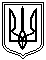 Миколаївська міська радаПостійна комісія міської ради З питань екології, природокористування,просторового розвитку, містобудування, архітектури і будівництва, регулювання земельних відносинПРОТОКОЛ № 45						           13:00 у дистанційному режимі  від  10.04.2023                                                                                    (форма – відеоконференція)Засідання постійної комісії міської ради з питань екології, природокористування, просторового розвитку, містобудування,архітектури і будівництва, регулювання земельних відносинПрисутні депутати Миколаївської міської ради VIII скликання:Голова постійної комісії – О. НестеренкоСекретар постійної комісії (на засіданні від 10.04.2023) – Г. РеменніковаЧлени постійної комісії: Т.Кравчук, А. Петров, О. Розумний,  Р. Садрідінов,  А. Хачатуров,                       С. Щербаков.Відсутні члени комісії: В. Кім,  С. Танасов, О.Третяк.Запрошені та присутні:А. Цимбал – директор департаменту архітектури і містобудування Миколаївської міської ради – головний архітектор м. Миколаєва;Ю. Любаров – начальник управління з питань культури та охорони культурної спадщини Миколаївської міської ради;А. Єльєшевич – представник відділу геоінформаційних технологій управління земельних ресурсів Миколаївської міської ради.ПОРЯДОК ДЕННИЙ:Організаційні питання діяльності комісії.Проєкти рішень розроблені відповідними виконавчими органами Ради та їх посадовими особами.3. Проєкти рішень включенні до порядку денного відповідно до листа управління земельних ресурсів Миколаївської міської ради від 21.02.2023 за № 4230/11.02-03/23-2 щодо надання переліку питання для розгляду постійною комісією.Різне.Розділ 1Організаційні питання діяльності комісії.1.1.Обрання секретаря постійної комісії на засідання постійної комісії.ВИСНОВОК: обрати секретарем постійної комісії на засідання постійної комісії депутата Миколаївської міської ради VIII скликання Ганну Ременнікову.ГОЛОСУВАЛИ: «за» – 6, «проти» – 0, «утримались» – 0, «не голосували» - 0.Не приймали участі у голосуванні – 2 (Г.Ременнікова, А.Петров).Обговорення та затвердження порядку денного на засідання постійної комісії.Розглядали на засіданні постійної комісії 10.04.2023.СЛУХАЛИ: А. Петрова, який запропонував затвердити послідовність розгляду питань у запропонованому порядку денному, таким чином, першими розглянути перенесені питання з розділу 2, наступним розглянути питання розділу 3, після чого перейти до розгляду нових питань, що викладені у розділі 2 з пункту 1 по пункт 8.ВИСНОВОК: затвердити запропонований вище порядок розгляду питань порядку денного та включити до порядку денного проєкт рішення міської ради файл (s-kl-002) «Про затвердження Положення про найменування (перейменування) вулиць, провулків, проспектів, площ, парків, скверів та інших споруд, розташованих на території м. Миколаєва».ГОЛОСУВАЛИ: «за» – 8, «проти» – 0, «утримались» – 0, «не голосували» - 0.Обговорення висновку комісії, щодо проєктів рішень міської ради, що були запропоновані для розгляду постійної комісії на засіданні 10.04.2023.ВИСНОВОК: Рекомендувати міському голові не виности на розгляд сесії Миколаївської міської ради VIII скликання 11.04.2023 проєкти рішень міської ради, що включенні до порядку денного постійної комісії 10.04.2023, які було взято на вивчення депутатами міської ради та/або розгляд питань перенесено, направлено на доопрацювання виконавчим органам міської ради, до моменту їх розгляду постійною комісією.ГОЛОСУВАЛИ: «за» – 6, «проти» – 0, «утримались» – 0.Не приймали участі у голосуванні – 2 (Т.Кравчук, Р.Садрідінов).Розділ 2Проєкти рішень розроблені відповідними виконавчими органами Ради та їх посадовими особами.Н О В І   П И Т А Н Н ЯS-zr- 11/80                                                                                                      Про продовження громадянину Дмитрієву Сергію Миколайовичу оренди земельної ділянки по вул. 3 Воєнній, 1 в Центральному районі м. Миколаєва (забудована земельна ділянка)Розглянувши заяву громадянина Дмитрієва Сергія Миколайовича, дозвільну справу від 21.09.2021 №23040-000519120-007-03, наявну земельно-кадастрову інформацію, рекомендації постійної комісії міської ради з питань екології, природокористування, просторового розвитку, містобудування, архітектури і будівництва, регулювання земельних відносин, керуючись Конституцією України, Земельним кодексом України, Законами України «Про землеустрій», «Про місцеве самоврядування в Україні», міська радаВИРІШИЛА:1. Продовжити громадянину Дмитрієву Сергію Миколайовичу на 10 років оренду земельної ділянки площею 191 кв.м (кадастровий номер 4810137200:04:060:0010, код КВЦПЗ: В.03.07 – для будівництва та обслуговування будівель торгівлі), яка передавалась в оренду рішенням міської ради від 30.12.2010 №2/26, для обслуговування нежитлових приміщень аптеки по вул. 3 Воєнній, 1, відповідно до висновку департаменту архітектури та містобудування Миколаївської міської ради від 23.09.2021  №39296/12.01-47/21-2. Замовнику:- укласти  договір про зміни до договору оренди землі в управлінні земельних  ресурсів Миколаївської міської ради;- забезпечити вільний доступ для прокладання нових, ремонту та експлуатації існуючих інженерних мереж і споруд, розміщених у межах земельної ділянки;- виконувати обов'язки землекористувача відповідно до вимог ст. 96 Земельного кодексу України.2. Контроль за виконанням даного рішення покласти на постійну комісію міської ради з питань екології, природокористування, просторового розвитку, містобудування, архітектури і будівництва, регулювання земельних відносин (Нестеренко), заступника міського голови Андрієнка Ю.Г.Міський голова                                                                                 О.СЄНКЕВИЧВИСНОВОК: розгляд питання перенесено.ГОЛОСУВАЛИ: ---Примітка: рекомендовано міському голові не виносити проєкт рішення на розгляд сесії Миколаївської міської ради VIII скликання 11.04.2023, відповідно до висновку постійної комісії викладеному в розділі 1 пункт 1.3 (протокол №45).S-zr- 11/89                                                                                                      Про продовження громадянці Вороні Любові Михайлівні оренди земельної ділянки за адресою: Залізничне селище, 277 в Заводському районі м.Миколаєва (забудована земельна ділянка)Розглянувши заяву громадянки Вороні Любові Михайлівни, дозвільну справу від 22.07.2021 №23079-000497135-007-03, наявну земельно-кадастрову інформацію, рекомендації постійної комісії міської ради з питань екології, природокористування, просторового розвитку, містобудування, архітектури і будівництва, регулювання земельних відносин, керуючись Конституцією України, Земельним кодексом України, Законами України «Про землеустрій», «Про місцеве самоврядування в Україні», міська радаВИРІШИЛА:1. Продовжити громадянці Вороні Любові Михайлівні на 25 років оренду земельної ділянки площею 190 кв.м (кадастровий номер 4810136300:05:029:0101, код КВЦПЗ: В.02.01 – для будівництва та обслуговування житлового будинку, господарських будівель і споруд (присадибна ділянка), оренду якої було продовжено рішенням міської ради від 23.07.2020 №57/223, для обслуговування житлового будинку, господарських будівель і споруд за адресою: Залізничне селище, 277 без збільшення невідповідності містобудівному регламенту, відповідно до висновку департаменту архітектури та містобудування Миколаївської міської ради від 03.08.2021 №30954/12.01-47/21-2.Замовнику:- укласти  договір про зміни до договору оренди землі в управлінні земельних  ресурсів Миколаївської міської ради;- забезпечити вільний доступ для прокладання нових, ремонту та експлуатації існуючих інженерних мереж і споруд, розміщених у межах земельної ділянки;- виконувати обов'язки землекористувача відповідно до вимог  ст. 96 Земельного кодексу України.2. Контроль за виконанням даного рішення покласти на постійну комісію міської ради з питань екології, природокористування, просторового розвитку, містобудування, архітектури і будівництва, регулювання земельних відносин (Нестеренко), заступника міського голови Андрієнка Ю.Г.Міський голова                                                                              О.СЄНКЕВИЧВИСНОВОК: розгляд питання перенесено.ГОЛОСУВАЛИ: ---Примітка: рекомендовано міському голові не виносити проєкт рішення на розгляд сесії Миколаївської міської ради VIII скликання 11.04.2023, відповідно до висновку постійної комісії викладеному в розділі 1 пункт 1.3 (протокол №45).S-zr- 12/19                                                                                                      Про передачу громадянці Жуковій Олені Миколаївні в оренду земельної ділянки по вул. Веселинівській, 18Д в Центральному районі м. Миколаєва (забудована земельна ділянка)Розглянувши заяву громадянки Жукової Олени Миколаївни від 20.09.2021 №23040-000518590-007-09, наявну земельно-кадастрову інформацію, рекомендації постійної комісії міської ради з питань екології, природокористування, просторового розвитку, містобудування, архітектури і будівництва, регулювання земельних відносин, керуючись Конституцією України, Земельним кодексом України, Законами України «Про землеустрій», «Про місцеве самоврядування в Україні», міська радаВИРІШИЛА:1. Передати громадянці Жуковій Олені Миколаївні в оренду на 5 років земельну ділянку площею 97 кв.м (кадастровий номер 4810137200:16:013:0021, код КВЦПЗ В.03.07 – для будівництва та обслуговування будівель торгівлі), за рахунок земельної ділянки, яка надавалась в оренду рішенням міської ради від 31.10.2016 №9/61, для обслуговування нежитлових приміщень магазину по  вул. Веселинівській, 18Д, відповідно до висновку департаменту архітектури та містобудування Миколаївської міської ради від 23.09.2021  №39299/12.01-47/21-2.Замовнику:- одержати документи, які посвідчують право на землю;- забезпечити вільний доступ для прокладання нових, ремонту та експлуатації існуючих інженерних мереж і споруд, розміщених у межах земельної ділянки;- виконувати обов'язки землекористувача відповідно до вимог ст.ст. 91, 96 Земельного кодексу України.2.  Контроль за виконанням даного рішення покласти на постійну комісію міської ради з питань екології, природокористування, просторового розвитку, містобудування, архітектури і будівництва, регулювання земельних відносин (Нестеренко), заступника міського голови Андрієнка Ю.Г.Міський голова                                                                                 О.СЄНКЕВИЧВИСНОВОК: розгляд питання перенесено.ГОЛОСУВАЛИ: ---Примітка: рекомендовано міському голові не виносити проєкт рішення на розгляд сесії Миколаївської міської ради VIII скликання 11.04.2023, відповідно до висновку постійної комісії викладеному в розділі 1 пункт 1.3 (протокол №45).S-zr- 12/21                                                               Про передачу ТОВ «ТД «Агроальянс» в оренду земельної ділянки по    вул. Веселинівській, 55/1 в Центральному районі м. Миколаєва (забудована земельна ділянка)Розглянувши заяву ТОВ «ТД «Агроальянс» від 05.07.2021 №23020-000489521-007-10, наявну земельно-кадастрову інформацію, рекомендації постійної комісії міської ради з питань екології, природокористування, просторового розвитку, містобудування, архітектури і будівництва, регулювання земельних відносин, керуючись Конституцією України, Земельним кодексом України, Законами України «Про землеустрій», «Про місцеве самоврядування в Україні», «Про оренду землі», міська радаВИРІШИЛА:1. Затвердити технічну документацію із землеустрою щодо встановлення (відновлення) меж земельної ділянки в натурі (на місцевості), з метою передачі в оренду земельної ділянки площею 7007 кв.м (кадастровий номер 4810137200:16:002:0003, код КВЦПЗ: J.12.04 – для розміщення та експлуатації будівель і споруд автомобільного транспорту та дорожнього господарства), для обслуговування сервісного центру (нежитлових будівель) по  вул. Веселинівській, 55/1.Земельна ділянка має обмеження у використанні: код 01.05- «охоронна зона навколо (вздовж) об᾽єкта енергетичної системи» на частину земельної ділянки площею 902 кв.м.1.1. Передати ТОВ «ТД «Агроальянс» в оренду на 10 років земельну ділянку площею 7007 кв.м (кадастровий номер 4810137200:16:002:0003) за рахунок земельної ділянки, яка надавалась в оренду рішенням міської ради від 30.11.2007 №18/33, для обслуговування сервісного центру (нежитлових будівель) по вул. Веселинівській, 55/1,  відповідно до висновку департаменту архітектури та містобудування Миколаївської міської ради від 19.07.2021 №28572/12.01-24/21-2.Замовнику:- одержати документи, які посвідчують право на землю;- забезпечити  вільний доступ для прокладання нових, ремонту та експлуатації існуючих інженерних мереж і споруд, розміщених у межах земельної ділянки;- виконувати обов'язки землекористувача відповідно до вимог ст.ст. 91, 96 Земельного кодексу України.2.  Контроль за виконанням даного рішення покласти на постійну комісію міської ради з питань екології, природокористування, просторового розвитку, містобудування, архітектури і будівництва, регулювання земельних відносин (Нестеренко), заступника міського голови Андрієнка Ю.Г.Міський голова                                                                                 О.СЄНКЕВИЧВИСНОВОК: розгляд питання перенесено.ГОЛОСУВАЛИ: ---Примітка: рекомендовано міському голові не виносити проєкт рішення на розгляд сесії Миколаївської міської ради VIII скликання 11.04.2023, відповідно до висновку постійної комісії викладеному в розділі 1 пункт 1.3 (протокол №45).S-zr- 11/99                                                                                                      Про продовження АТ «Райффайзен Банк» оренди земельної ділянки по вул. Соборній, 8А в Центральному районі м.Миколаєва (забудована земельна ділянка)Розглянувши заяву АТ «Райффайзен Банк», дозвільну справу від 23.06.2020 №23038-000339919-007-03, наявну земельно-кадастрову інформацію, рекомендації постійної комісії міської ради з питань екології, природокористування, просторового розвитку, містобудування, архітектури і будівництва, регулювання земельних відносин, керуючись Конституцією України, Земельним кодексом України, Законами України «Про землеустрій», «Про місцеве самоврядування в Україні», міська радаВИРІШИЛА:1.  Продовжити АТ «Райффайзен Банк» на 10 років з дати прийняття рішення міської ради оренду земельної ділянки площею 409 кв.м (кадастровий номер 4810137200:09:049:0006), яка надавалася в оренду рішенням міської ради від 09.11.2007 №17/42, залишивши земельну ділянку в землях громадської забудови (код КВЦПЗ: В.03.09 – для будівництва та обслуговування кредитно-фінансових установ), для подальшого обслуговування нежитлової будівлі банку по вул. Соборній, 8А, відповідно до висновку департаменту архітектури та містобудування Миколаївської міської ради від 09.07.2020 №22372/12.01- 47/20-2.Замовнику:укласти  договір про зміни до договору оренди землі в управлінні земельних  ресурсів Миколаївської міської ради;- забезпечити вільний доступ для прокладання нових, ремонту та експлуатації існуючих інженерних мереж і споруд, розміщених у межах земельної ділянки;- виконувати обов'язки землекористувача відповідно до вимог ст. 96 Земельного кодексу України.2. Контроль за виконанням даного рішення покласти на постійну комісію міської ради з питань екології, природокористування, просторового розвитку, містобудування, архітектури і будівництва, регулювання земельних відносин (Нестеренко), заступника міського голови Андрієнка Ю.Г.Міський голова                                                                              О.СЄНКЕВИЧВИСНОВОК: розгляд питання перенесено.ГОЛОСУВАЛИ: ---Примітка: рекомендовано міському голові не виносити проєкт рішення на розгляд сесії Миколаївської міської ради VIII скликання 11.04.2023, відповідно до висновку постійної комісії викладеному в розділі 1 пункт 1.3 (протокол №45).S-zr- 7/19                                                                                                    Про припинення права користування земельною ділянкою та заміну сторони у договорі оренди землі з ТОВ «Вірцавія» на ТОВ фірму «Корабел» по вул. Знаменській, 2/5 в Корабельному районі  м. Миколаєва (забудована земельна ділянка)Розглянувши заяву ТОВ фірми «Корабел», дозвільну справу від 09.07.2021 №23020-000491715-007-09, наявну земельно-кадастрову інформацію, рекомендації постійної комісії міської ради з питань екології, природокористування, просторового розвитку, містобудування, архітектури і будівництва, регулювання земельних відносин, керуючись Конституцією України, Земельним кодексом України, Законами України «Про землеустрій», «Про місцеве самоврядування в Україні», міська радаВИРІШИЛА:1. Припинити ТОВ «Вірцавія» право користування земельною ділянкою площею 564 кв.м по вул. Знаменській, 2/5.          1.1. Замінити орендаря земельної ділянки площею 564 кв.м (кадастровий номер 4810136600:03:012:0004, код КВЦПЗ: В.03.07 – для будівництва та обслуговування бувель торгівлі) по вул. Знаменській, 2/5, право на яку посвідчено договором оренди землі, зареєстрованим у Миколаївській міській раді 29.04.2009 за №6542, з ТОВ «Вірцавія» на ТОВ фірму «Корабел» для обслуговування нежитлового об᾽єкта.Підстава: положення ст.ст. 120, 141 Земельного кодексу України, ст. 7  Закону України    «Про оренду землі».Висновком від 25.08.2021 №34057/12.01-47/21-2 департамент архітектури та містобудування Миколаївської міської ради погоджує переоформлення договору оренди землі.Зобов'язати замовника:укласти  договір про зміни до договору оренди землі в управлінні земельних  ресурсів Миколаївської міської ради;- забезпечити вільний доступ для прокладання нових, ремонту та експлуатації існуючих інженерних мереж і споруд, розміщених у межах земельної ділянки;- виконувати обов'язки землекористувача відповідно до вимог ст. ст. 91, 96 Земельного кодексу України.2. Контроль за виконанням даного рішення покласти на постійну комісію міської ради з питань екології, природокористування, просторового розвитку, містобудування, архітектури і будівництва, регулювання земельних відносин (Нестеренко), заступника міського голови Андрієнка Ю.Г.Міський голова                                                                              О.СЄНКЕВИЧВИСНОВОК: розгляд питання перенесено.ГОЛОСУВАЛИ: ---Примітка: рекомендовано міському голові не виносити проєкт рішення на розгляд сесії Миколаївської міської ради VIII скликання 11.04.2023, відповідно до висновку постійної комісії викладеному в розділі 1 пункт 1.3 (протокол №45).S-zr-200/16Про надання ТОВ «АТ-ТЕРМІНАЛ» дозволу на складання проєкту землеустрою щодо відведення земельної ділянки з метою передачі в оренду для розміщення та експлуатації основних, підсобних і допоміжних будівель та споруд підприємств переробної, машинобудівної та іншої промисловості за адресою: площа Заводська, 1Е у Заводському районі м. Миколаєва (забудована земельна ділянка)Розглянувши   звернення   ТОВ   «АТ-ТЕРМІНАЛ»,    дозвільну    справу від 23.02.2023     № 23010-000596701-007-10,     містобудівну      документацію м. Миколаєва, наявну земельно-кадастрову інформацію, рекомендації постійної комісії міської ради з питань екології, природокористування, просторового розвитку, містобудування, архітектури і будівництва, регулювання земельних відносин, керуючись Конституцією України, Земельним кодексом України, Законами України «Про землеустрій», «Про місцеве самоврядування в Україні», міська радаВИРІШИЛА:Надати ТОВ «АТ-ТЕРМІНАЛ» дозвіл на виготовлення проєкту землеустрою щодо відведення земельної ділянки орієнтовною площею 1.1226 га, за рахунок земель комунальної власності, з метою передачі в оренду з цільовим призначенням згідно з класифікатором видів цільового призначення земельних ділянок: 11.02 – для розміщення та експлуатації основних, підсобних і допоміжних будівель та споруд підприємств переробної, машинобудівної та іншої промисловості за адресою: площа Заводська, 1Е у Заводському районі м. Миколаєва, відповідно до висновку департаменту архітектури та містобудування Миколаївської міської ради від 13.03.2023 № 5919/12.01-24/23-2 (право власності на нерухоме майно зареєстровано 10.12.2021 за номером 45585351 на підставі договору купівлі-продажу від 10.12.2021 № 2680 та рішення про державну реєстрацію прав та їх обтяжень від 10.12.2021 № 62201578).Площу земельної ділянки уточнити проєктом землеустрою.Замовнику надати до департаменту з надання адміністративних послуг Миколаївської міської ради розроблений проєкт землеустрою.Контроль за виконанням даного рішення покласти на постійну комісію міської ради з питань екології, природокористування, просторового розвитку, містобудування, архітектури і будівництва, регулювання земельних відносин (Нестеренко), заступника міського голови Андрієнка Ю.Г.Міський голова                                                                                      О. СЄНКЕВИЧВИСНОВОК: розгляд питання перенесено.ГОЛОСУВАЛИ: ---Примітка: рекомендовано міському голові не виносити проєкт рішення на розгляд сесії Миколаївської міської ради VIII скликання 11.04.2023, відповідно до висновку постійної комісії викладеному в розділі 1 пункт 1.3 (протокол №45).s-go-013Про внесення змін до рішення міської ради від 20.12.2019 № 56/65 «Про затвердження міської цільової соціальної програми забезпечення цивільного захисту м. Миколаєва на 2020-2023 роки» (зі змінами)З метою забезпечення гарантованого захисту населення від надзвичайних ситуацій у мирний час та в особливий період, приведення засобів колективного захисту в готовність до використання за призначенням та забезпечення здійснення заходів з рятування людей на воді, відповідно до вимог Кодексу цивільного захисту України, керуючись пунктом 22 частини першої статті 26 Закону України «Про місцеве самоврядування в Україні», міська радаВИРІШИЛА:1. Внести зміни до міської цільової соціальної програми забезпечення цивільного захисту м. Миколаєва на 2020-2023 роки, затвердженої рішенням міської ради від 20.12.2019 № 56/65 «Про затвердження міської цільової соціальної програми забезпечення цивільного захисту м. Миколаєва на 2020-2023 роки» (зі змінами) (далі – Програма).1.1. Завдання “Підготовка населення, керівного складу органів управління, сил та засобів, призначених для оперативного реагування на надзвичайні ситуації до дій при їх виникненні та ліквідації їх наслідків” таблиці «Результативні показники реалізації Програми» розділу “Перелік завдань і заходів Програми та результативні показники” викласти в новій редакції (додається).1.2. Додаток 1 до Програми викласти у новій редакції (додається).1.3. Додаток 2 до Програми:- підпункти 2.3., 2.4., 2.9., 2.11. пункту 2  викласти в новій редакції (додаються);- рядок «Всього» та рядок “Разом” викласти в новій редакції (додається).2. Контроль за виконанням даного рішення покласти на постійні комісії міської ради: з питань екології, природокористування, просторового розвитку, містобудування, архітектури і будівництва, регулювання земельних відносин (Нестеренко) та з питань економічної і інвестиційної політики, планування, бюджету, фінансів та соціально-економічного розвитку, підприємництва, наповнення бюджету та використання бюджетних коштів (Панченка), першого заступника міського голови Лукова В.Д.Міський голова                                                                                         О. СЄНКЕВИЧВИСНОВОК: Взяти до відома.ГОЛОСУВАЛИ: «за» – 6, «проти» – 0, «утримались» – 0.Не приймали участі у голосуванні – 2 (Т.Кравчук, Р.Садрідінов).ЗАТВЕРДЖЕНОрішення міської ради від _______________________№  ________________________Міська цільова соціальна програма забезпечення цивільного захисту м. Миколаєва на 2020-2023 рокиРезультативні показники реалізації ПрограмиЗАТВЕРДЖЕНОрішення міської ради від _______________________№  ________________________Додаток 1до ПрограмиПАСПОРТміської цільової соціальної програмизабезпечення цивільного захисту м. Миколаєва на 2020-2023 роки1. Програму затверджено рішенням міської ради від 20.12.2019 №56/652. Ініціатор: управління з питань НС та ЦЗН Миколаївської міської ради.3. Розробник Програми: управління з питань НС та ЦЗН Миколаївської міської ради.4. Відповідальний виконавець: управління з питань НС та ЦЗН Миколаївської міської ради.5. Співвиконавці: виконавчий комітет Миколаївської міської ради;адміністрація Заводського району Миколаївської міської ради;адміністрація Центрального району Миколаївської міської ради;адміністрація Корабельного району Миколаївської міської ради;адміністрація Інгульського району Миколаївської міської ради;департамент житлово-комунального господарства Миколаївської міської ради;департамент праці та соціального захисту населення Миколаївської міської ради Миколаївської міської ради;управління у справах ветеранів війни, внутрішньо переміщених осіб Миколаївської міської ради;управління освіти Миколаївської міської ради;управління охорони здоров’я Миколаївської міської ради;КП ММР “Інститут соціально-економічного розвитку міста”6. Термін виконання: 2020-2023 роки.7. Обсяги та джерела фінансування:Примітка: остаточний обсяг визначається рішенням міської ради під час затвердження та виконання міського бюджету м. Миколаєва на відповідний бюджетний рік, без внесення змін до обсягів видатків, передбачених заходами Програми.ЗАТВЕРДЖЕНОрішення міської ради від _______________________№  ________________________Додаток 2 до ПрограмиЗавдання і заходиз виконання міської цільової соціальної програми забезпечення цивільного захисту м. Миколаєвана 2020-2023 рокиП Е Р Е Н Е С Е Н Н І     П И Т А Н Н ЯS-zr-130/52  Про передачу в оренду Левердяку Сергію Івановичу та Левердяк Оксані Іванівні земельної ділянки для обслуговування нежитлової будівлі, кафе і літнього майданчика  по просп. Миру, 17г в Інгульському районі м. Миколаєва Розглянувши звернення Левердяк Сергія Івановича та Левердяк Оксани Іванівни, дозвільну справу від 03.02.2022 №23064-000568573-007-03, рекомендації постійної комісії міської ради з питань екології, природокористування, просторового розвитку, містобудування, архітектури і будівництва, регулювання земельних відносин,  керуючись Конституцією України, Земельним кодексом України, Законами України «Про оренду землі», «Про землеустрій», «Про місцеве самоврядування в Україні», міська радаВИРІШИЛА:1. Передати Левердяку Сергію Івановичу та Левердяк Оксані Іванівні в оренду на 15 років земельну ділянку (кадастровий номер – 4810136900:01:085:0014) площею 572 кв.м, з цільовим призначенням відповідно до класифікатора видів цільового призначення земельних ділянок: 03.07 – для будівництва та обслуговування будівель торгівлі, для обслуговування нежитлової будівлі, кафе і літнього майданчика  по просп. Миру, 17г відповідно до висновку департаменту архітектури  та містобудування Миколаївської міської ради від 15.02.2022 №7781/12.01-47/22-2 (забудована земельна ділянка).1.1.  Рішення Миколаївської міської ради від 14.12.2021 №12/126 визнати таким, що втратило чинність.Землекористувачам:- одержати документи, які посвідчують право на землю;- забезпечити вільний доступ для прокладання нових, ремонту та експлуатації існуючих інженерних мереж і споруд, розміщених у межах земельної ділянки;- виконувати обов'язки землекористувача відповідно до вимог Земельного кодексу України.2. Контроль за виконанням даного рішення покласти на постійну комісію міської ради з питань екології, природокористування, просторового розвитку, містобудування, архітектури і будівництва, регулювання земельних відносин (Нестеренко), заступника міського голови Андрієнка Ю.Г.Міський голова                                                                                     О.СЄНКЕВИЧВід 02.03.2023; 03.04.2023 протокол №44 розгляд питання перенесено, вивчає депутат міської ради Г. Ременнікова.ВИСНОВОК: розгляд питання перенесено.ГОЛОСУВАЛИ: ---Примітка: рекомендовано міському голові не виносити проєкт рішення на розгляд сесії Миколаївської міської ради VIII скликання 11.04.2023, відповідно до висновку постійної комісії викладеному в розділі 1 пункт 1.3 (протокол №45).S-zr- 7/22                                                                                                      Про припинення права користування земельною ділянкою, заміну сторони у договорі оренди землі з громадянки Проворної Оксани Миколаївни на ФОП Облат Оксану Миколаївну та продовження оренди земельної ділянки по вул. Пограничній, 150Д в Заводському  районі  м. Миколаєва (забудована земельна ділянка)Розглянувши заяву Облат Оксани Миколаївни, дозвільну справу від 07.05.2021 №23064-000467661-007-09, наявну земельно-кадастрову інформацію, рекомендації постійної комісії міської ради з питань екології, природокористування, просторового розвитку, містобудування, архітектури і будівництва, регулювання земельних відносин, керуючись Конституцією України, Земельним кодексом України, Законами України «Про землеустрій», «Про місцеве самоврядування в Україні», «Про оренду землі», міська радаВИРІШИЛА:1. Припинити громадянці Проворній Оксані Миколаївні право користування земельною ділянкою площею 89 кв.м по вул. Пограничній, 150Д.          1.1. Замінити орендаря земельної ділянки площею 89 кв.м (кадастровий номер 4810136300:03:004:0015, код КВЦПЗ: J.12.04 – для розміщення та експлуатації будівель і споруд автомобільного транспорту та дорожнього господарства) по вул. Пограничній, 150Д,  право на яку посвідчено договором оренди землі, зареєстрованим у Миколаївській міській раді 20.06.2012 за №8744, з громадянки Проворної Оксани Миколаївни на ФОП Облат Оксану Миколаївну для обслуговування нежитлової будівлі гаражів та продовжити на 10 років оренду земельної ділянки.Підстава: положення ст.ст. 120, 141 Земельного кодексу України, ст. 7  Закону України    «Про оренду землі».Висновком від 21.05.2021 №19310/12.01-47/21-2 департамент архітектури та містобудування Миколаївської міської ради погоджує переоформлення договору оренди землі.2. Замовнику:укласти  договір про зміни до договору оренди землі в управлінні земельних  ресурсів Миколаївської міської ради;- забезпечити вільний доступ для прокладання нових, ремонту та експлуатації існуючих інженерних мереж і споруд, розміщених у межах земельної ділянки;- виконувати обов'язки землекористувача відповідно до вимог ст. 96 Земельного кодексу України.3. Контроль за виконанням даного рішення покласти на постійну комісію міської ради з питань екології, природокористування, просторового розвитку, містобудування, архітектури і будівництва, регулювання земельних відносин (Нестеренко), заступника міського голови Андрієнка Ю.Г.Міський голова                                                                                 О.СЄНКЕВИЧ     Від 02.03.2023; 03.04.2023 протокол №44 розгляд питання перенесено.ВИСНОВОК: розгляд питання перенесено.ГОЛОСУВАЛИ: ---Примітка: рекомендовано міському голові не виносити проєкт рішення на розгляд сесії Миколаївської міської ради VIII скликання 11.04.2023, відповідно до висновку постійної комісії викладеному в розділі 1 пункт 1.3 (протокол №45).S-zr-155/5        Про надання у власність громадянці Волковій Катерині Миколаївні земельної ділянки (кадастровий номер 4810137200:03:031:0012) по вул.Сотий квартал, 18 у Центральному районі м.Миколаєва (забудована земельна ділянка)Розглянувши звернення громадянки Волкової Катерини Миколаївни, дозвільну справу від 03.02.2022 №23064-000568600-007-01, містобудівну документацію м.Миколаєва, наявну земельно-кадастрову інформацію, рекомендації постійної комісії міської ради з питань екології, природокористування, просторового розвитку, містобудування, архітектури і будівництва, регулювання земельних відносин, керуючись Конституцією України, Земельним кодексом України, Законами України «Про землеустрій», «Про місцеве самоврядування в Україні», міська радаВИРІШИЛА:1. Затвердити технічну документацію із землеустрою щодо встановлення (відновлення) меж земельної ділянки в натурі (на місцевості) площею 860 кв.м (кадастровий номер 4810137200:03:031:0012), з метою передачі у власність для будівництва і обслуговування жилого будинку, господарських будівель і споруд (присадибна ділянка) по вул.Сотий квартал, 18.Обмеження   на   використання    земельної   ділянки  згідно з Порядком ведення Державного земельного кадастру, затвердженим постановою  Кабінету Міністрів України від 17.10.2012  №1051, відсутні.1.1. Надати громадянці Волковій Катерині Миколаївні у власність земельну ділянку (кадастровий номер 4810137200:03:031:0012) площею 860 кв.м, з цільовим призначенням згідно з класифікатором видів цільового призначення земельних ділянок: 02.01 – для будівництва і обслуговування житлового будинку, господарських будівель і споруд (присадибна ділянка) по вул.Сотий квартал, 18, відповідно до висновку департаменту архітектури та містобудування Миколаївської міської ради від 22.08.2022 №12783/12.01-24/22-2.2. Замовнику:- одержати документи, які посвідчують право на землю, в органах державної реєстрації речових прав на нерухоме майно;- забезпечити вільний доступ для прокладання нових, ремонту та експлуатації існуючих інженерних мереж і споруд, розміщених у межах земельної ділянки;- виконувати обов'язки землевласника відповідно до вимог Земельного кодексу України.3.Контроль за виконанням даного рішення покласти на постійну комісію міської ради з питань екології, природокористування, просторового розвитку, містобудування, архітектури і будівництва, регулювання земельних відносин (Нестеренко),  заступника міського голови  Андрієнка Ю.Г.Міський голова                                                                                  О. СЄНКЕВИЧВід 13.02.2023; 16.02.2023 протокол № 43 розгляд питання перенесено, вивчає депутат міської ради О. Розумний.Від 02.03.2023; 03.04.2023 протокол №44 розгляд питання перенесено.ВИСНОВОК: розгляд питання перенесено.ГОЛОСУВАЛИ: ---Примітка: рекомендовано міському голові не виносити проєкт рішення на розгляд сесії Миколаївської міської ради VIII скликання 11.04.2023, відповідно до висновку постійної комісії викладеному в розділі 1 пункт 1.3 (протокол №45).S-zr-130/51 Про продовження приватному акціонерному товариству «Миколаївський комбінат хлібопродуктів» оренди земельної ділянки для будівництва та обслуговування лінійного об’єкта – галереї з транспортообслуговування вантажів сільськогосподарської продукції по вул. 1 Слобідській, 122ж/7 у Заводському районі  м. МиколаєваРозглянувши звернення приватного акціонерного товариства «Миколаївський комбінат хлібопродуктів»,  дозвільну  справу від  22.06.2022     № 23067-000578589-007-03, рекомендації постійної комісії міської ради з питань екології, природокористування, просторового розвитку, містобудування, архітектури і будівництва, регулювання земельних відносин, керуючись Конституцією України, Земельним кодексом України, Законами України    «Про оренду землі», «Про землеустрій», «Про місцеве самоврядування в Україні», міська радаВИРІШИЛА:1. Продовжити приватному акціонерному товариству «Миколаївський комбінат хлібопродуктів» на 44 роки оренду земельної ділянки (кадастровий номер – 4810136300:07:002:0061) загальною площею 840 кв.м, що перебувала в оренді відповідно до договору оренди землі від 19.12.2017 № 11455, з цільовим призначенням згідно з класифікатором видів цільового призначення земельних ділянок: 12.08 - для розміщення та експлуатації будівель і споруд додаткових транспортних послуг та допоміжних операцій, для будівництва та обслуговування лінійного об’єкта – галереї з транспортообслуговування вантажів сільськогосподарської продукції по вул. 1 Слобідській, 122ж/7 відповідно до висновку департаменту архітектури та містобудування Миколаївської міської ради від 27.07.2022 № 11907/12.01-47/22-2 (забудована земельна ділянка). Землекористувачу:      - укласти  договір про зміни до договору оренди землі;- забезпечити вільний доступ для прокладання нових, ремонту та експлуатації існуючих інженерних мереж і споруд, розміщених у межах земельної ділянки;- виконувати обов'язки землекористувача відповідно до вимог Земельного кодексу України.2. Контроль за виконанням даного рішення покласти на постійну комісію міської ради з питань екології, природокористування, просторового розвитку, містобудування, архітектури і будівництва, регулювання земельних відносин (Нестеренко), заступника міського голови Андрієнка Ю.Г.Міський голова                                                                                     О.СЄНКЕВИЧВід 13.02.2023; 16.02.2023 протокол №43 розгляд питання перенесено, вивчає депутат міської ради С.Щербаков.Від 02.03.2023; 03.04.2023 протокол №44 розгляд питання перенесено.ВИСНОВОК: розгляд питання перенесено.ГОЛОСУВАЛИ: ---Примітка: рекомендовано міському голові не виносити проєкт рішення на розгляд сесії Миколаївської міської ради VIII скликання 11.04.2023, відповідно до висновку постійної комісії викладеному в розділі 1 пункт 1.3 (протокол №45).S-zr- 5/23                                                                                                      Про надання громадянці Зарванській Поліні Володимирівні дозволу на виготовлення проєкту землеустрою щодо відведення земельної ділянки по  вул. Пушкінській, 16 в Центральному районі м. Миколаєва (забудована земельна ділянка)Розглянувши заяви громадянки Зарванської Поліни Володимирівни, дозвільні справи від 07.09.2021 №23040-000513527-007-12, від 25.08.2020 №23038-000364471-007-12, від 23.01.2020 №75/Пз-20, наявну земельно-кадастрову інформацію, рекомендації постійної комісії міської ради з питань екології, природокористування, просторового розвитку, містобудування, архітектури і будівництва, регулювання земельних відносин, керуючись Конституцією України, Земельним кодексом України, Законами України «Про землеустрій», «Про місцеве самоврядування в Україні», міська радаВИРІШИЛА:1. Надати громадянці Зарванській Поліні Володимирівні дозвіл на виготовлення проєкту землеустрою щодо відведення земельної ділянки орієнтовною площею 220 кв.м, з цільовим призначенням відповідно до КВЦПЗ: В.03.10 – для будівництва та обслуговування об᾽єктів ринкової інфраструктури, за рахунок земель комунальної власності, з метою передачі в оренду  для реконструкції приміщень з надбудовою мансардного поверху під виставковий салон по вул. Пушкінській, 16,  відповідно до висновку департаменту архітектури та містобудування Миколаївської міської ради від 17.09.2021 №38167/12.01-47/21-2.Площу земельної ділянки уточнити проєктом землеустрою.2. Замовнику надати до департаменту з надання адміністративних  послуг Миколаївської міської ради розроблений  проєкт землеустрою.3. Контроль за виконанням даного рішення покласти на постійну комісію міської ради з питань екології, природокористування, просторового розвитку, містобудування, архітектури і будівництва, регулювання земельних відносин (Нестеренко), заступника міського голови Андрієнка Ю.Г.Міський голова                                                                               О.СЄНКЕВИЧ         Від 04.04.2023 протокол №44 Погодити та рекомендувати міському голові винести проєкт рішення на розгляд сесії Миколаївської міської ради VIII скликання.Примітка: висновок не прийнято за результатами голосування, розгляд питання перенесено.ВИСНОВОК: Погодити та рекомендувати міському голові винести проєкт рішення на розгляд сесії Миколаївської міської ради VIII скликання.ГОЛОСУВАЛИ: «за» – 4, «проти» – 0, «утримались» – 2 (О.Нестеренко, О.Розумний).Не приймали участі у голосуванні – 2 (Т.Кравчук, Р.Садрідінов).Примітка: висновок не прийнято за результатами голосування.s-kl-002Про затвердження Положення про найменування (перейменування) вулиць, провулків, проспектів, площ, парків, скверів та інших споруд, розташованих на території м. Миколаєва З метою організації роботи з питань найменування (перейменування) вулиць, провулків, проспектів, площ, парків, скверів та інших споруд, розташованих на території м. Миколаєва, відповідно до Закону України «Про присвоєння юридичним особам та об’єктам права власності імен (псевдонімів) фізичних осіб, ювілейних та святкових дат, назв і дат історичних подій», постанови Кабінету Міністрів України від 24.10.2012 № 989 «Про затвердження Порядку проведення громадського обговорення під час розгляду питань про присвоєння юридичним особам та об’єктам права власності, які за ними закріплені, об’єктам права власності, які належать фізичним особам, імен (псевдонімів) фізичних осіб, ювілейних та святкових дат, назв і дат історичних подій», керуючись ст. 25 Закону України «Про місцеве самоврядування в Україні», міська рада ВИРІШИЛА: 1. Затвердити Положення про найменування (перейменування) вулиць, провулків, проспектів, площ, парків, скверів та інших споруд, розташованих на території м. Миколаєва (додається). 2. Рішення Миколаївської міської ради від 15.09.2015 № 49/56 «Про порядок найменування (перейменування) вулиць, провулків, проспектів, площ, парків, скверів та інших споруд, розташованих на території м. Миколаєва» визнати таким, що втратило чинність. 3. Контроль за виконанням даного рішення покласти на постійні комісії міської ради: з питань прав людини, дітей, сім’ї, законності, гласності, антикорупційної політики, місцевого самоврядування, депутатської діяльності та етики (Кісельову), з питань житлово-комунального господарства, комунальної власності, благоустрою міста, промисловості, транспорту, енергозбереження, зв’язку, інформаційних технологій та діджиталізації (Іванова), з питань екології, природокористування, просторового розвитку, містобудування, архітектури і будівництва, регулювання земельних відносин (Нестеренко), заступника міського голови Андрієнка Ю.Г. Міський голова                                                                                  О. СЄНКЕВИЧПримітка: питання включено до порядку денного «з голосу».СЛУХАЛИ: Ю.Любарова, який доповів з приводу даного проєкту рішення.ВИСНОВОК: Погодити та рекомендувати міському голові винести проєкт рішення на розгляд сесії Миколаївської міської ради VIII скликання.ГОЛОСУВАЛИ: «за» – 6, «проти» – 0, «утримались» – 0.Не приймали участі у голосуванні – 2 (Т.Кравчук, Р.Садрідінов).Розділ 3Проєкти рішень включенні до порядку денного відповідно до листа управління земельних ресурсів Миколаївської міської ради від 21.02.2023 за № 4230/11.02-03/23-2 щодо надання переліку питання для розгляду постійною комісією.(розд.3 п.1) S-zr-2/6Про надання дозволу на складання проєкту землеустрою щодо      відведення  земельної  ділянки в оренду громадянці Федак Тетяні Вікторівні   по  вул. 2 Набережній,115 в Інгульському   районі         м. Миколаєва (земельна ділянка незабудована)Розглянувши звернення громадянки №23040-000508491-007-12 від 25.08.2021, наявну земельно-кадастрову інформацію,  рекомендацію постійної комісії міської ради з питань екології, природокористування, просторового розвитку, містобудування, архітектури і будівництва, регулювання земельних відносин, керуючись Конституцією України, Земельним кодексом України, Законами України «Про оренду землі», «Про землеустрій», «Про місцеве самоврядування в Україні»,   міська радаВИРІШИЛА:1. Громадянці Федак Тетяні Вікторівні надати дозвіл на виготовлення проекту    землеустрою    щодо      відведення  земельної  ділянки орієнтовною площею 200 кв.м в оренду на 2 роки,   з    цільовим     призначенням   відповідно до КВЦПЗ: В.02.02.01 – для визнання права власності     на    житловий  будинок,    господарські   будівлі і споруди по вул. 2 Набережній,115, відповідно до висновку департаменту архітектури та містобудування Миколаївської міської ради від 01.09.2021 №35235/12.01-47/21-2.Площу земельної ділянки уточнити проєктом землеустрою щодо відведення земельної ділянки.2.  Замовнику:-  надати до департаменту з надання адміністративних  послуг Миколаївської міської ради погоджений проєкт землеустрою.3.  Контроль за виконанням даного рішення покласти на постійну комісію міської ради з питань екології, природокористування, просторового розвитку, містобудування, архітектури і будівництва, регулювання земельних відносин (Нестеренко), заступника міського голови Андрієнка Ю.Г.Міський голова                                                                                О.СЄНКЕВИЧВід 17.02.2022; 21.02.2022 протокол №40: розгляд питання перенести, управлінню земельних ресурсів Миколаївської міської ради на чергове засідання постійної перевірити та надати інформацію щодо району міста Миколаєва в якому знаходиться вище зазначена земельна ділянка.Від 16.12.2022 протокол №42 Рекомендувати міському голові не виносити проєкт рішення на розгляд наступної сесії Миколаївської міської ради VIII скликання.Від 02.03.2023; 03.04.2023 протокол №44 питання не розглядали.ВИСНОВОК: управлінню земельних ресурсів Миколаївської міської ради, як розробнику даного проєкту рішення, відкорегувати текст проєкту рішення у відповідності до інформації, яку було зв’ясовано управлінням земельних ресурсів ММР та направти на розгляд комісії проєкт рішення у доопрацьованій редакції.ГОЛОСУВАЛИ: «за» – 6, «проти» – 0, «утримались» – 1 (А.Хачатуров).Не приймали участі у голосуванні – 1 (Т.Кравчук).Примітка: рекомендовано міському голові не виносити проєкт рішення на розгляд сесії Миколаївської міської ради VIII скликання 11.04.2023, відповідно до висновку постійної комісії викладеному в розділі 1 пункт 1.3 (протокол №45).(розд.3 п.2) S-zr-3/123 Про    надання  громадянину Бикову Івану Дмитровичу      у    власність земельної ділянки по вул. Новобузькій,48/1  у     Інгульському  районі м. Миколаєва (земельна ділянка забудована)Розглянувши звернення громадянина, дозвільну справу №23040-000502207-007-01 від 05.08.2021, документацію із землеустрою, матеріали інвентаризації, рекомендацію постійної комісії міської ради з питань екології, природокористування, просторового розвитку, містобудування, архітектури і будівництва, регулювання земельних відносин, керуючись Земельним кодексом України, Законами України «Про оренду землі», «Про землеустрій», «Про місцеве самоврядування в Україні»,   міська радаВИРІШИЛА:1. Затвердити технічну документацію із землеустрою щодо встановлення (відновлення) меж земельної ділянки в натурі (на місцевості)  для відведення земельної ділянки (кадастровий номер 4810136900:04:084:0020) у власність загальною  площею 500 кв.м для будівництва та  обслуговування    жилого   будинку,   господарських будівель і споруд по вул. Новобузькій,48/1, відповідно до висновку департаменту архітектури та містобудування Миколаївської міської ради від 25.08.2021 № 34141/12.01-47/21-2.1.1. Надати Бикову Івану Дмитровичу у власність земельну ділянку площею 500 кв.м, з віднесенням її до земель житлової забудови, з цільовим призначенням відповідно до КВЦПЗ: В.02.02.01 – для будівництва і обслуговування житлового будинку, господарських будівель і споруд (присадибна ділянка) по вул. Новобузькій,48/1. Обмеження   на   використання земельної ділянки згідно з  додатком 6 до Порядку ведення Державного земельного кадастру, затвердженого постановою Кабінету Міністрів України від 17.10.2012 №1051, відсутні.2. Замовнику:- одержати документи, які посвідчують право на землю, в органах державної реєстрації речових прав на нерухоме майно;- забезпечити вільний доступ для прокладання нових, ремонту та експлуатації існуючих інженерних мереж і споруд, розміщених у межах земельної ділянки;- виконувати   обов'язки    землевласника   відповідно до вимог  ст.  91 Земельного кодексу України;- виконувати вимоги щодо обмежень у користуванні земельною ділянкою згідно з висновками відповідних органів.3.  Контроль за виконанням даного рішення покласти на постійну комісію міської ради з питань екології, природокористування, просторового розвитку, містобудування, архітектури і будівництва, регулювання земельних відносин (Нестеренко), заступника міського голови Андрієнка Ю.Г.Міський голова                                                                                О.СЄНКЕВИЧВід 31.01.2022 протокол №39 розгляд питання перенесено, вивчає депутат Т. Кравчук.Від 17.02.2022; 21.02.2022 протокол №40 питання не розглядали.Від 16.12.2022 протокол №42 Рекомендувати міському голові не виносити проєкт рішення на розгляд наступної сесії Миколаївської міської ради VIII скликання.Від 02.03.2023; 03.04.2023 протокол №44 питання не розглядали.ВИСНОВОК: Погодити та рекомендувати міському голові винести проєкт рішення на розгляд сесії Миколаївської міської ради VIII скликання.ГОЛОСУВАЛИ: «за» – 7, «проти» – 0, «утримались» – 0.Не приймали участі у голосуванні – 1 (Т.Кравчук).(розд.3 п.3) S-zr-3/132Про    надання у    власність земельної ділянки громадянці    Лозенко Ларисі Василівні по вул. 9 Лінії,95 у Інгульському  районі м. Миколаєва (земельна ділянка забудована)Розглянувши звернення громадянки, дозвільну справу №23079-000518014-007-01 від 17.09.2021, документацію із землеустрою, матеріали інвентаризації, рекомендацію постійної комісії міської ради з питань екології, природокористування, просторового розвитку, містобудування, архітектури і будівництва, регулювання земельних відносин, керуючись Конституцією України, Земельним кодексом України, Законами України «Про оренду землі», «Про землеустрій», «Про місцеве самоврядування в Україні»,   міська радаВИРІШИЛА:1. Затвердити технічну документацію із землеустрою щодо встановлення (відновлення) меж земельної ділянки в натурі (на місцевості)  для відведення земельної ділянки (кадастровий номер 4810136900:04:053:0015) у власність загальною  площею 867 кв.м для будівництва та  обслуговування    жилого   будинку,   господарських будівель і споруд по вул.9 Лінії,95, відповідно до висновку департаменту архітектури та містобудування Миколаївської міської ради від 24.09.2021 № 39661/12.01-24/21-2.1.1. Надати Лозенко Ларисі Василівні у власність земельну ділянку площею 867 кв.м, з віднесенням її до земель житлової забудови, з цільовим призначенням відповідно  до класифікатора видів цільового    призначення     земельних    ділянок: В.02.02.01 – для будівництва і обслуговування житлового будинку, господарських будівель і споруд (присадибна ділянка) по вул. 9 Лінії,95. Обмеження   на   використання земельної ділянки згідно з  додатком 6 до Порядку ведення Державного земельного кадастру, затвердженого постановою Кабінету Міністрів України від 17.10.2012 №1051, відсутні.2. Замовнику:- одержати документи, які посвідчують право на землю, в органах державної реєстрації речових прав на нерухоме майно;- забезпечити вільний доступ для прокладання нових, ремонту та експлуатації існуючих інженерних мереж і споруд, розміщених у межах земельної ділянки;- виконувати   обов'язки    землевласника   відповідно до вимог ст.  91 Земельного кодексу України;- виконувати вимоги щодо обмежень у користуванні земельною ділянкою згідно з висновками відповідних органів.3.  Контроль за виконанням даного рішення покласти на постійну комісію міської ради з питань екології, природокористування, просторового розвитку, містобудування, архітектури і будівництва, регулювання земельних відносин (Нестеренко), заступника міського голови Андрієнка Ю.Г.Міський голова                                                                                О.СЄНКЕВИЧВід 31.01.2022 протокол №39 розгляд питання перенесено, вивчає депутат О. Розумний.Від 17.02.2022; 21.02.2022 протокол №40 питання не розглядали.Від 16.12.2022 протокол №42 Рекомендувати міському голові не виносити проєкт рішення на розгляд наступної сесії Миколаївської міської ради VIII скликання.Від 02.03.2023; 03.04.2023 протокол №44 питання не розглядали.ВИСНОВОК: розгляд питання перенесено, управлінню земельних ресурсів ММР на чергове засідання постійної комісії надати уточнення щодо вище зазначеного проєкту рішення в частині віднесення зазначеної земельної ділянки до земель житлової забудови.ГОЛОСУВАЛИ: ---Примітка: рекомендовано міському голові не виносити проєкт рішення на розгляд сесії Миколаївської міської ради VIII скликання 11.04.2023, відповідно до висновку постійної комісії викладеному в розділі 1 пункт 1.3 (протокол №45).(розд.3 п.4) S-zr- 4/11             Про надання ТОВ «ТОМІГ» дозволу на виготовлення технічної документації із землеустрою щодо встановлення (відновлення)  меж земельної ділянки в натурі (на місцевості) по вул. Новозаводській, 3 в Інгульському  районі м.Миколаєва (забудована земельна ділянка)Розглянувши заяву ТОВ «ТОМІГ», дозвільну справу від 11.11.2020 №23038-000400344-007-08, наявну земельно-кадастрову інформацію, рекомендації постійної комісії міської ради з питань екології, природокористування, просторового розвитку, містобудування, архітектури і будівництва, регулювання земельних відносин, керуючись Конституцією України, Земельним кодексом України, Законами України «Про землеустрій», «Про місцеве самоврядування в Україні», міська радаВИРІШИЛА:1. Надати ТОВ «ТОМІГ» дозвіл на виготовлення технічної документації із землеустрою щодо встановлення (відновлення)  меж земельної ділянки в натурі (на місцевості) щодо земельної ділянки площею 14541 кв.м, з цільовим призначенням відповідно до КВЦПЗ: J.11.02 – для розміщення та експлуатації основних, підсобних і допоміжних будівель та споруд підприємств переробної, машинобудівної та іншої промисловості, з метою передачі земельної ділянки в оренду для обслуговування нежитлового об’єкта по вул. Новозаводській, 3, відповідно до висновку департаменту архітектури та містобудування Миколаївської міської ради від 16.11.2020    № 36872/12.01-47/20-2.2. Замовнику надати до департаменту з надання адміністративних  послуг Миколаївської міської ради погоджену технічну документацію із землеустрою.3. Контроль за виконанням даного рішення покласти на постійну комісію міської ради з питань екології, природокористування, просторового розвитку, містобудування, архітектури і будівництва, регулювання земельних відносин (Нестеренко), заступника міського голови Андрієнка Ю.Г.Міський голова                                                                                 О.СЄНКЕВИЧ      Від 21.10.2021 протокол № 28 Рекомендувати міському голові виключити проєкт рішення  з проєкту порядку денного чергової 11-ї сесії Миколаївської міської ради VIII скликанняВід 02.03.2023; 03.04.2023 протокол №44 питання не розглядали.ВИСНОВОК: розгляд питання перенесено.ГОЛОСУВАЛИ: ---Примітка: рекомендовано міському голові не виносити проєкт рішення на розгляд сесії Миколаївської міської ради VIII скликання 11.04.2023, відповідно до висновку постійної комісії викладеному в розділі 1 пункт 1.3 (протокол №45).(розд.3 п.5) S-zr- 4/20              Про надання громадянину Дургуну Фехмі дозволу на виготовлення технічної документації із землеустрою щодо встановлення (відновлення)  меж земельної ділянки в натурі (на місцевості) по  вул. Маршала Василевського, 49А в Інгульському  районі м. Миколаєва (забудована земельна ділянка)Розглянувши заяву громадянина Дургуна Фехмі, дозвільну справу від 16.07.2020 №23038-000349099-007-03, наявну земельно-кадастрову інформацію, рекомендації постійної комісії міської ради з питань екології, природокористування, просторового розвитку, містобудування, архітектури і будівництва, регулювання земельних відносин, керуючись Конституцією України, Земельним кодексом України, Законами України «Про землеустрій», «Про місцеве самоврядування в Україні», міська радаВИРІШИЛА:1. Надати громадянину Дургуну Фехмі дозвіл на виготовлення технічної документації із землеустрою щодо встановлення (відновлення) меж земельної ділянки в натурі (на місцевості) відносно земельної ділянки площею 15509 кв.м (кадастровий номер 4810136900:01:016:0039), з цільовим призначенням відповідно до КВЦПЗ: В.03.10,  відведеної рішенням міської ради від 24.11.2011 №11/46, з метою передачі в оренду зі співвласниками майна (розмір ідеальної частки від земельної ділянки площею 15509 кв.м визначити під час виготовлення документації із землеустрою)  для обслуговування кондитерського цеху по вул. Маршала Василевського, 49А,  відповідно до висновку департаменту архітектури та містобудування Миколаївської міської ради від 21.07.2020 №23855/12.01.-47/20-2.2. Замовнику надати до департаменту з надання адміністративних  послуг Миколаївської міської ради погоджену технічну документацію із землеустрою.3. Контроль за виконанням даного рішення покласти на постійну комісію міської ради з питань екології, природокористування, просторового розвитку, містобудування, архітектури і будівництва, регулювання земельних відносин (Нестеренко), заступника міського голови Андрієнка Ю.Г.Міський голова                                                                                 О.СЄНКЕВИЧ                   Розглядали на засіданні постійної комісії 04.10.2021.Від 04.10.2021; 08.10.2021; 21.10.2021 протокол №28 розгляд питання перенести, вивчає депутат міської ради С.Танасов.Від 25.10.2021протокол №29 розгляд питання перенесено.Від 15.11.2021 протокол №30 розгляд питання перенесено.Від 19.11.2021 протокол №31 розгляд питання перенесено.Від 25.11.2021 протокол №32 розгляд питання перенесено.Від 06.12.2021 протокол №33 питання не розглядали.Від 13.12.2021 протокол №34 питання не розглядали.Від 21.12.2021 протокол №36 питання не розглядали.Від 20.01.2022 протокол №37 питання не розглядали.Від 31.01.2022 протокол №39 розгляд питання перенесено.Від 17.02.2022; 21.02.2022 протокол №40 питання не розглядали.Від 16.12.2022 протокол №42 Рекомендувати міському голові не виносити проєкт рішення на розгляд наступної сесії Миколаївської міської ради VIII скликання.Від 02.03.2023; 03.04.2023 протокол №44 питання не розглядали.ВИСНОВОК: розгляд питання перенесено.ГОЛОСУВАЛИ: ---Примітка: рекомендовано міському голові не виносити проєкт рішення на розгляд сесії Миколаївської міської ради VIII скликання 11.04.2023, відповідно до висновку постійної комісії викладеному в розділі 1 пункт 1.3 (протокол №45).(розд.3 п.6) S-zr- 4/30           	Про надання приватному підприємству  «Бланко М» дозволу на виготовлення технічної документації із землеустрою щодо встановлення (відновлення)  меж земельної ділянки в натурі (на місцевості) по  вул. 12 Поздовжній, 53А в Інгульському  районі м. Миколаєва (забудована земельна ділянка)Розглянувши заяву приватного підприємства  «Бланко М», дозвільну справу від 26.06.2020 №23038-000341535-007-03, наявну земельно-кадастрову інформацію, рекомендації постійної комісії міської ради з питань екології, природокористування, просторового розвитку, містобудування, архітектури і будівництва, регулювання земельних відносин, керуючись Конституцією України, Земельним кодексом України, Законами України «Про землеустрій», «Про місцеве самоврядування в Україні», міська радаВИРІШИЛА:1. Надати приватному підприємству  «Бланко М» дозвіл на виготовлення технічної документації із землеустрою щодо встановлення (відновлення) меж земельної ділянки в натурі (на місцевості) відносно земельної ділянки орієнтовною площею 7759 кв.м, з цільовим призначенням відповідно до КВЦПЗ: J.11.02 – для  розміщення та експлуатації основних, підсобних і допоміжних будівель та споруд підприємств переробної, машинобудівної та іншої промисловості),  відведеної рішенням міської ради від 20.09.1996 №2/13, з метою передачі в оренду для обслуговування нежитлового об’єкта по вул. 12 Поздовжній, 53А, відповідно до висновку департаменту архітектури та містобудування Миколаївської міської ради від 10.07.2020 №22535/12.01-47/20-2.2. Замовнику надати до департаменту з надання адміністративних  послуг Миколаївської міської ради погоджену технічну документацію із землеустрою.3. Контроль за виконанням даного рішення покласти на постійну комісію міської ради з питань екології, природокористування, просторового розвитку, містобудування, архітектури і будівництва, регулювання земельних відносин (Нестеренко), заступника міського голови Андрієнка Ю.Г.Міський голова                                                                                 О.СЄНКЕВИЧ      Від 21.10.2021протокол №28 Рекомендувати міському голові виключити проєкт рішення  з проєкту порядку денного чергової 11-ї сесії Миколаївської міської ради VIII скликанняВід 02.03.2023; 03.04.2023 протокол №44 питання не розглядали.ВИСНОВОК: розгляд питання перенесено.ГОЛОСУВАЛИ: ---Примітка: рекомендовано міському голові не виносити проєкт рішення на розгляд сесії Миколаївської міської ради VIII скликання 11.04.2023, відповідно до висновку постійної комісії викладеному в розділі 1 пункт 1.3 (протокол №45).(розд.3 п.7) S-zr- 5/16              Про надання ТОВ «Альянсбуд Миколаїв» дозволу на виготовлення проєкту землеустрою щодо відведення земельної ділянки в оренду по              вул. 9 Слобідській, 40/2 в Інгульському  районі м. Миколаєва (забудована земельна ділянка)Розглянувши заяву ТОВ «Альянсбуд Миколаїв», дозвільну справу від 03.07.2020 №23048-000343987-007-08, наявну земельно-кадастрову інформацію, рекомендації постійної комісії міської ради з питань екології, природокористування, просторового розвитку, містобудування, архітектури і будівництва, регулювання земельних відносин, керуючись Конституцією України, Земельним кодексом України, Законами України «Про землеустрій», «Про місцеве самоврядування в Україні», міська радаВИРІШИЛА:1. Надати ТОВ «Альянсбуд Миколаїв» дозвіл на виготовлення проєкту землеустрою щодо відведення земельної ділянки в оренду орієнтовною площею 18439 кв.м, з цільовим призначенням відповідно до КВЦПЗ: J.11.02 – для  розміщення та експлуатації основних, підсобних і допоміжних будівель та споруд підприємств переробної, машинобудівної та іншої промисловості, по вул. 9 Слобідській, 40/2, з метою передачі в оренду для обслуговування нежитлового об’єкта (забудована земельна ділянка), відповідно до висновку департаменту архітектури та містобудування Миколаївської міської ради від 22.10.2020 № 34423/12.01-47/20-2.Площу земельної ділянки уточнити проєктом землеустрою щодо відведення земельної ділянки.2. Замовнику надати до департаменту з надання адміністративних послуг Миколаївської міської ради розроблений проєкт землеустрою.3. Контроль за виконанням даного рішення покласти на постійну комісію міської ради з питань екології, природокористування, просторового розвитку, містобудування, архітектури і будівництва, регулювання земельних відносин (Нестеренко), заступника міського голови Андрієнка Ю.Г.Міський голова                                                                                 О.СЄНКЕВИЧ    Від 15.11.2021 протокол №30 питання не розглядали.Від 19.11.2021 протокол №31 розгляд питання перенесено, вивчає депутат Г.Ременнікова.Від 25.11.2021 протокол №32 розгляд питання перенесено.Від 06.12.2021 протокол №33 питання не розглядали.Від 13.12.2021 протокол №34 питання не розглядали.Від 21.12.2021 протокол №36 питання не розглядали.Від 20.01.2022 протокол №37 питання не розглядали.Від 31.01.2022 протокол №39 розгляд питання перенесено.Від 17.02.2022; 21.02.2022 протокол №40 питання не розглядали.Від 16.12.2022 протокол №42 Рекомендувати міському голові не виносити проєкт рішення на розгляд наступної сесії Миколаївської міської ради VIII скликання.Від 02.03.2023; 03.04.2023 протокол №44 питання не розглядали.ВИСНОВОК: розгляд питання перенесено.ГОЛОСУВАЛИ: ---Примітка: рекомендовано міському голові не виносити проєкт рішення на розгляд сесії Миколаївської міської ради VIII скликання 11.04.2023, відповідно до висновку постійної комісії викладеному в розділі 1 пункт 1.3 (протокол №45).(розд.3 п.8) S-zr- 106/7Про надання дозволу Аванесяну Валерію Суреновичу на виготовлення проєкту землеустрою щодо відведення земельної ділянки в оренду за адресою: вул. 4 Поперечна, 21 у Заводському районі м. Миколаєва           Розглянувши заяву громадянина, дозвільну справу  від 08.06.2021 №23040-000479863-007-03, наявну земельно-кадастрову інформацію, рекомендації постійної комісії міської ради з питань екології, природокористування, просторового розвитку, містобудування, архітектури і будівництва, регулювання земельних відносин, керуючись Конституцією України, Земельним кодексом України, Законами України "Про землеустрій", "Про місцеве самоврядування в Україні", міська радаВИРІШИЛА:1. Надати громадянину Аванесяну Валерію Суреновичу дозвіл на виготовлення проєкту землеустрою щодо відведення в оренду земельної ділянки орієнтовною площею 881 кв.м, з цільовим призначенням відповідно до КВЦПЗ: В.02.02.01 – для будівництва та обслуговування житлового будинку, господарських будівель і споруд (присадибна ділянка) по вул. 4 Поперечній, 21 (забудована земельна ділянка), відповідно до висновку департаменту архітектури та містобудування Миколаївської міської ради від 24.06.2021 №24685/12.01-47/21-2. Площу земельної ділянки уточнити проєктом землеустрою щодо відведення земельної ділянки.	2. Замовнику надати до департаменту з надання адміністративних послуг Миколаївської міської ради документацію із землеустрою.3. Контроль за виконанням даного рішення покласти на постійну комісію міської ради з питань екології, природокористування, просторового розвитку, містобудування, архітектури і будівництва, регулювання земельних відносин (Нестеренко), заступника міського голови Андрієнка Ю.Г.Міський голова                                                                                 О.СЄНКЕВИЧВід 31.01.2022 протокол №39 розгляд питання перенесено, вивчає депутат                                     С. Щербаков.Від 17.02.2022; 21.02.2022 протокол №40 питання не розглядали.Від 16.12.2022 протокол №42 Рекомендувати міському голові не виносити проєкт рішення на розгляд наступної сесії Миколаївської міської ради VIII скликання.Від 02.03.2023; 03.04.2023 протокол №44 питання не розглядали.ВИСНОВОК: розгляд питання перенесено.ГОЛОСУВАЛИ: ---Примітка: рекомендовано міському голові не виносити проєкт рішення на розгляд сесії Миколаївської міської ради VIII скликання 11.04.2023, відповідно до висновку постійної комісії викладеному в розділі 1 пункт 1.3 (протокол №45).(розд.3 п.9) S-zr-12/2                              Про затвердження технічної документації із землеустрою щодо встановлення (відновлення)   меж земельної ділянки в натурі (на місцевості)   з метою відведення в постійне користування Чорноморському національному університету імені Петра Могили земельної ділянки по вул.Логовенка,4    в    Інгульському   районі м. Миколаєва Розглянувши звернення Чорноморського національного університету імені Петра Могили, дозвільну справу № 000055 від 27.01.2020, наявну земельно-кадастрову інформацію, рекомендації постійної комісії міської ради з питань екології, природокористування, просторового розвитку, містобудування, архітектури і будівництва, регулювання земельних відносин, керуючись Конституцією України, Земельним кодексом України, Законами України “Про оренду землі”, “Про землеустрій”, “Про місцеве самоврядування в Україні”, міська радаВИРІШИЛА:1. Затвердити технічну документацію із землеустрою щодо встановлення (відновлення)   меж земельної ділянки в натурі (на місцевості) на земельну ділянку   (кадастровий номер 4810136900:01:013:0012) загальною площею 654 кв. м, відведеної рішенням міської ради від 11.05.2000 №18/26, з цільовим призначенням відповідно до КВЦПЗ: Е.07.02, з метою відведення в постійне   користування  для обслуговування спортивного майданчика по вул. Логовенка,4, відповідно до висновку департаменту архітектури та містобудування Миколаївської міської ради від 20.05.2020 №14800/12.01-47/20-2. Земельна ділянка згідно з додатком 6 до Порядку ведення земельного кадастру, затвердженого постановою Кабінету Міністрів України від 17.10.2012  №1051, не має обмежень у використанні.2. Запропоновано Чорноморського національного університету імені Петра Могили звернутися з відповідним клопотанням до облдержадміністрації щодо надання   земельної      ділянки       в      постійне   користування  для обслуговування спортивного майданчика по вул. Логовенка,4 в Інгульському районі м.Миколаєва.3. Контроль за виконанням даного рішення покласти на постійну комісію міської ради з питань екології, природокористування, просторового розвитку, містобудування, архітектури і будівництва, регулювання земельних відносин (Нестеренко), заступника міського голови Андрієнка Ю.Г.Міський голова                                                                                 О.СЄНКЕВИЧВід 17.06.2021 протокол №20 1.Управлінню земельних ресурсів Миколаївської міської ради, як розробнику, відкликати даний проєкт рішення, з одночасним його вилученням з офіційного сайту Миколаївської міської ради до моменту його доопрацювання департаментом архітектури та містобудування та управлінням земельних ресурсів Миколаївської міської ради та з’ясування спірних питань, що виникли, у тому числі щодо спортивного майданчику на вище вказаній території.   2.Рекомендувати міському голові не виносити проєкт рішення на розгляд сесії Миколаївської міської ради VIII скликання, до моменту відпрацювання відповідними структурними підрозділами висновку постійної комісії.Від 02.03.2023; 03.04.2023 протокол №44 питання не розглядали.СЛУХАЛИ: Г. Ременнікову, яка повідомила,  що на вище зазначеній земельній ділянці, за кошти міського бюджету, було виканоно благоустрій території з улаштування парку, додала, що на суміжній території по вул. Логовенка,6 був прильот, який зруйнував житлову будівлю, у зв’язку з чим можливо стане необхідне здійснення розширення житлової забудови за рахунок зазначеної території, враховуючи викладене, вважає за необхідне зняти з розгляду зазначений проєкт рішення, до моменту вирішення питання  відновлення зруйнованої житлової забудови.ВИСНОВОК: управлінню земельних ресурсів Миколаївської міської ради, як розробнику, відкликати даний проєкт рішення, з одночасним його вилученням з офіційного сайту Миколаївської міської ради у зв’язку з недоречністю його розгляду на сьогоднішній день.Миколаївському міському голові не виносити на розгляд сесії зазначений проєкт рішення.ГОЛОСУВАЛИ: «за» – 7, «проти» – 0, «утримались» – 0.Не приймали участі у голосуванні – 1 (Т.Кравчук).(розд.3 п.10) S-zr-12/10                              Про передачу ФОП Піщицю Леоніду Анатолійовичу в оренду земельної ділянки по вул. 8 Березня, 42-б у Заводському районі м. Миколаєва (забудована земельна ділянка)Розглянувши заяву ФОП Піщиця Леоніда Анатолійовича від 16.09.2019 №000631, наявну земельно-кадастрову інформацію, рекомендації постійної комісії міської ради з питань екології, природокористування, просторового розвитку, містобудування, архітектури і будівництва, регулювання земельних відносин, керуючись Конституцією України, Земельним кодексом України, Законами України "Про землеустрій", "Про місцеве самоврядування в Україні", міська радаВИРІШИЛА:1. Затвердити технічну документацію із землеустрою щодо встановлення (відновлення) меж земельної ділянки в натурі (на місцевості) на земельну ділянку площею 4301 кв.м (кадастровий номер 4810136300:01:020:0020, код КВЦПЗ: В.02.10 – для  будівництва і обслуговування багатоквартирного житлового будинку з об’єктами торгово-розважальної та ринкової інфраструктури) по вул. 8 Березня, 42-б в межах земельної ділянки по просп. Центральному, 23.Земельна ділянка згідно з додатком 6 до Порядку ведення Державного земельного кадастру, затвердженого постановою Кабінету Міністрів України від 17.10.2012 №1051, має обмеження у використанні:- 01.08 - «охоронна зона навколо інженерних комунікацій» на частину земельної ділянки площею 1403 кв.м;- 01.05 - «охоронна зона навколо (вздовж) об᾽єкта енергетичної системи» на частину земельної ділянки площею 396 кв.м.1.1. Договір оренди землі, який зареєстрований в книзі записів договорів оренди землі від 20.10.2006 №4455, визнати припиненим.1.2. Передати ФОП Піщицю Леоніду Анатолійовичу в оренду зі співвласниками майна строком на 10 років земельну ділянку площею 4301 кв.м для обслуговування нежитлових приміщень магазину по вул. 8 Березня, 42-б в межах земельної ділянки по просп. Центральному, 23.1.3. З метою визначення розміру орендної плати ФОП Пішицю Леоніду Анатолійовичу затвердити розмір ідеальної частки 116/10000 від земельної ділянки площею 4301 кв.м, що складає 50 кв.м, відповідно до висновку департаменту архітектури та містобудування Миколаївської міської ради від 17.12.2019 №17-4724.Замовнику:- одержати документи, які посвідчують право на землю;- забезпечити вільний доступ для прокладання нових, ремонту та експлуатації існуючих інженерних мереж і споруд, розміщених у межах земельної ділянки;- виконувати обов'язки землекористувача відповідно до вимог ст.ст. 91, 96 Земельного кодексу України.2.  Контроль за виконанням даного рішення покласти на постійну комісію міської ради з питань екології, природокористування, просторового розвитку, містобудування, архітектури і будівництва, регулювання земельних відносин (Нестеренко), заступника міського голови Андрієнка Ю.Г.Міський голова                                                                                 О.СЄНКЕВИЧВід 21.02.2022 протокол №401. Управлінню земельних ресурсів Миколаївської міської ради відкликати даний проєкт рішення, з одночасним його вилученням з офіційного сайту Миколаївської міської ради, з метою його доопрацювання управлінням земельних ресурсів та департаментом архітектури та містобудування Миколаївської міської ради.2. Рекомендувати міському голові не виносити проєкт рішення на розгляд сесії Миколаївської міської ради VIII скликання, до моменту відпрацювання відповідними виконавчими органами висновку постійної комісії.Від 02.03.2023; 03.04.2023 протокол №44 питання не розглядали.ВИСНОВОК: підтримати рекомендацію раніше надану постійною комісією відносно данного проєкту рішення  від 21.02.2022 протокол №40:1. Управлінню земельних ресурсів Миколаївської міської ради відкликати даний проєкт рішення, з одночасним його вилученням з офіційного сайту Миколаївської міської ради, з метою його доопрацювання управлінням земельних ресурсів та департаментом архітектури та містобудування Миколаївської міської ради.2. Рекомендувати міському голові не виносити проєкт рішення на розгляд сесії Миколаївської міської ради VIII скликання, до моменту відпрацювання відповідними виконавчими органами висновку постійної комісії.ГОЛОСУВАЛИ: «за» – 6, «проти» – 0, «утримались» – 0.Не приймали участі у голосуванні – 2 (Т.Кравчук, Р.Садрідінов).(розд.3 п.11) S-zr-12/12                               Про передачу ПАТ «Укртелеком» в оренду земельної ділянки по вул.Архітектора Старова, 2-в у Центральному районі м. Миколаєва (забудована земельна ділянка)Розглянувши заяву ПАТ «Укртелеком» від 01.02.2019 №000068, наявну земельно-кадастрову інформацію, рекомендації постійної комісії міської ради з питань екології, природокористування, просторового розвитку, містобудування, архітектури і будівництва, регулювання земельних відносин, керуючись Конституцією України, Земельним кодексом України, Законами України «Про землеустрій», «Про місцеве самоврядування в Україні», міська радаВИРІШИЛА:1. Затвердити технічну документацію із землеустрою щодо встановлення (відновлення) меж земельної ділянки в натурі (на місцевості) на земельну ділянку площею 1280 кв.м (кадастровий номер 4810137200:15:030:0019, код КВЦПЗ: J.13.03 – для  розміщення та експлуатації інших технічних засобів зв’язку) по вул. Архітектора Старова, 2-в.Обмеження на використання земельної ділянки згідно з додатком 6 до Порядку ведення Державного земельного кадастру, затвердженого постановою Кабінету Міністрів України від 17.10.2012 №1051, відсутні.1.1. Договір оренди землі, який зареєстрований в книзі записів договорів оренди землі від 22.01.2003 №1524, визнати припиненим.1.2. Передати ПАТ «Укртелеком» в оренду строком на 10 років з дати прийняття рішення міської ради земельну ділянку площею 1280 кв.м для обслуговування промислово-технічної бази по вул. Архітектора Старова, 2-в, відповідно до висновку департаменту архітектури та містобудування Миколаївської міської ради від 26.11.2018 №17-5072.Замовнику:- одержати документи, які посвідчують право на землю;- забезпечити вільний доступ для прокладання нових, ремонту та експлуатації існуючих інженерних мереж і споруд, розміщених у межах земельної ділянки;- виконувати обов'язки землекористувача відповідно до вимог ст.ст. 91, 96 Земельного кодексу України.2.  Контроль за виконанням даного рішення покласти на постійну комісію міської ради з питань екології, природокористування, просторового розвитку, містобудування, архітектури і будівництва, регулювання земельних відносин (Нестеренко), заступника міського голови Андрієнка Ю.Г.Міський голова                                                                                 О.СЄНКЕВИЧВід 31.01.2022 протокол №39 розгляд питання перенесено, вивчає депутат                                        О. Розумний.Від 17.02.2022; 21.02.2022 протокол №40 питання не розглядали.Від 16.12.2022 протокол №42 Рекомендувати міському голові не виносити проєкт рішення на розгляд наступної сесії Миколаївської міської ради VIII скликання.Від 02.03.2023; 03.04.2023 протокол №44 питання не розглядали.ВИСНОВОК: розгляд питання перенесено, вивчає депутат міської ради Г.Ременнікова.ГОЛОСУВАЛИ: ---Примітка: рекомендовано міському голові не виносити проєкт рішення на розгляд сесії Миколаївської міської ради VIII скликання 11.04.2023, відповідно до висновку постійної комісії викладеному в розділі 1 пункт 1.3 (протокол №45).(розд.3 п.12) S-zr- 22/18Про         передачу     в      оренду    зі        співвласниками   майна   земельної  ділянки  громадянину   Пузісу Марку Борисовичу для   обслуговування   нежитлової   будівлі торговельного     центру   по  пр. Центральному,27-Б   у  Заводському  районі  м. МиколаєваРозглянувши звернення громадянина, дозвільну справу від 15.05.2018 номер 2657/Пз-15, документацію із землеустрою, матеріали інвентаризації, рекомендації  постійної комісії міської ради з питань екології, природокористування, просторового розвитку, містобудування, архітектури і будівництва, регулювання земельних відносин, керуючись Конституцією України, Земельним кодексом України, “Про землеустрій”, “Про місцеве самоврядування в Україні”, міська радаВИРІШИЛА:1. Затвердити технічну документацію із землеустрою щодо встановлення (відновлення) меж земельної ділянки в натурі (на місцевості),  передачі земельної ділянки (кадастровий номер 4810136300:01:020:0016) в оренду  із співвласниками майна  загальною площею , за рахунок земельної ділянки, відведеної рішенням міської ради від 27.01.2011 № 3/46, у тому числі   під капітальною забудовою,  під проходами, проїздами та площадками, зарахувавши її до земель  для будівництва та обслуговування будівель торгівлі, для обслуговування  нежитлової будівлі торговельного центру по пр. Центральному, 27-Б (забудована земельна ділянка).Земельна ділянка  згідно з додатком 6 до Порядку ведення Державного земельного кадастру , затвердженого постановою Кабінету Міністрів України від 17.10.2012 №1051, має обмеження у використанні:-01.08- «охоронна зона навколо інженерних комунікацій»  (теплотраса ) на частину земельної ділянки площею 185 кв.м;-01.08- «охоронна зона навколо інженерних комунікацій»  (газопровід ) на частину земельної ділянки площею 166 кв.м;-01.05- «охоронна зона навколо (вздовж) об’єкта енергетичної системи»   на частину земельної ділянки площею 78 кв.м.1.1 Передати громадянину Пузісу Марку Борисовичу в оренду зі співвласниками   майна строком на 10 років земельну ділянку площею 3228 кв.м  для обслуговування  нежитлової будівлі торговельного центру по  пр. Центральному, 27-Б.1.2 З метою визначення розміру орендної плати громадянину Пузісу Марку Борисовичу затвердити розмір ідеальної частки 34/100 від земельної ділянки площею , що складає   для обслуговування  нежитлової будівлі торговельного центру по пр. Центральному,27-Б відповідно до висновку управління містобудування та архітектури Миколаївської міської ради від 05.03.2018 № 17-785, департаменту архітектури та містобудування Миколаївської міської ради від 21.05.2021 № 19318/12.01-24/21-2.Ідеальна частка землекористування не підлягає окремому відчуженню та перенесенню на місцевість.2. Землекористувачу: - одержати документи, які посвідчують право на землю, в органах державної реєстрації речових прав на нерухоме майно;- забезпечити вільний доступ для прокладання нових, ремонту та експлуатації існуючих інженерних мереж і споруд, розміщених у межах земельної ділянки;- виконувати обов'язки землекористувача відповідно до вимог ст. 96 Земельного кодексу України.         3. Контроль за виконанням даного рішення покласти на постійну комісію міської ради з питань екології, природокористування, просторового розвитку, містобудування, архітектури і будівництва, регулювання земельних відносин (Нестеренко), заступника міського голови   Андрієнка Ю.Г.    Міський голова                                                                                           О. СЄНКЕВИЧВід 17.02.2022; 21.02.2022 протокол №40: 1. Розгляд питання перенести, управлінню земельних ресурсів Миколаївської міської ради на чергове засідання постійної комісії надати інформацію щодо усіх орендарів земельної ділянки загальною площею 3228 кв.2. Рекомендувати міському голові не виносити проєкт рішення на розгляд сесії Миколаївської міської ради VIII скликання, до моменту відпрацювання відповідними виконавчими органами висновку постійної комісії.Від 16.12.2022 протокол №42 Рекомендувати міському голові не виносити проєкт рішення на розгляд наступної сесії Миколаївської міської ради VIII скликання.Від 02.03.2023; 03.04.2023 протокол №44 питання не розглядали.ВИСНОВОК: підтримати рекомендацію раніше надану постійною комісією відносно данного проєкту рішення  від 17.02.2022; 21.02.2022 протокол №40:1. Розгляд питання перенести, управлінню земельних ресурсів Миколаївської міської ради на чергове засідання постійної комісії надати інформацію щодо усіх орендарів земельної ділянки загальною площею 3228 кв.2. Рекомендувати міському голові не виносити проєкт рішення на розгляд сесії Миколаївської міської ради VIII скликання, до моменту відпрацювання відповідними виконавчими органами висновку постійної комісії.ГОЛОСУВАЛИ: «за» – 7, «проти» – 0, «утримались» – 0.Не приймали участі у голосуванні – 1 (Т.Кравчук).(розд.3 п.13) S-zr-27/1 Про  поділ  земельної  ділянки  комунальної   власності для обслуговування під’їзної залізничної колії від перегону станції  «Прибузька-Жовтнева» до межі міста Миколаєва   у   Корабельному   районі    м. Миколаєва Розглянувши звернення суб’єкта господарювання, дозвільну справу номер 23008-000345662-007-08 від 08.07.2020, наявну земельно-кадастрову інформацію, рекомендації постійної комісії міської ради з питань екології, природокористування, просторового розвитку, містобудування, архітектури і будівництва, регулювання земельних відносин, керуючись Конституцією України, Земельним кодексом України, Законами України “Про землеустрій”, “Про місцеве самоврядування в Україні”,   міська радаВИРІШИЛА:1. Розробити технічну документацію із землеустрою щодо поділу земельної ділянки  комунальної  власності  (незабудована земельна ділянка) площею 100046 кв.м (кадастровий номер 4810136600:07:104:0001) на земельну ділянку  №1  площею  27064  кв.м  та  на  земельну ділянку №2 площею 72982 кв.м, з метою передачі в оренду для обслуговування під’їзної залізничної колії від перегону станції «Прибузька-Жовтнева» до межі міста Миколаєва, відповідно до висновку департаменту архітектури  та  містобудування Миколаївської міської ради від 07.07.2021  № 26779/12.01-47/21-2. 2. Товариству з обмеженою відповідальністю «Миколаївський глиноземний завод» вжити заходів щодо розроблення технічної документації із землеустрою щодо поділу земельної ділянки площею 100046 кв.м (кадастровий номер 4810136600:07:104:0001) для обслуговування під’їзної залізничної колії від перегону станції  «Прибузька-Жовтнева» до межі міста Миколаєва   у   Корабельному  районі   м. Миколаєва.3. Контроль за виконанням даного рішення покласти на постійну комісію міської ради з питань екології, природокористування, просторового розвитку, містобудування, архітектури і будівництва, регулювання земельних відносин (Нестеренко), заступника міського голови Андрієнка Ю.Г.Міський голова                                                                                 О.СЄНКЕВИЧВід 04.10.2021; 08.10.2021; 21.10.2021 протокол №28 рекомендували міському голові виключити проєкт рішення  з проєкту порядку денного чергової 11-ї сесії Миколаївської міської ради VIII скликанняВід 25.10.2021протокол №29 розгляд питання перенесено, вивчає депутат міської ради А. Хачатуров.Від 15.11.2021 протокол №30 розгляд питання перенесено.Від 19.11.2021 протокол №31 розгляд питання перенесено.Від 25.11.2021 протокол №32 розгляд питання перенесено.Від 06.12.2021 протокол №33 питання не розглядали.Від 13.12.2021 протокол №34 питання не розглядали.Від 21.12.2021 протокол №36 питання не розглядали.Від 20.01.2022 протокол №37 питання не розглядали.Від 31.01.2022 протокол №39 розгляд питання перенесено.Від 17.02.2022; 21.02.2022 протокол №40 питання не розглядали.Від 16.12.2022 протокол №42 Рекомендувати міському голові не виносити проєкт рішення на розгляд наступної сесії Миколаївської міської ради VIII скликання.Від 02.03.2023; 03.04.2023 протокол №44 питання не розглядали.ВИСНОВОК: розгляд питання перенесено.ГОЛОСУВАЛИ: ---Примітка: рекомендовано міському голові не виносити проєкт рішення на розгляд сесії Миколаївської міської ради VIII скликання 11.04.2023, відповідно до висновку постійної комісії викладеному в розділі 1 пункт 1.3 (протокол №45).(розд.3 п.14) S-zr- 46/24Про надання дозволу Затучному Станіславу Саввовичу на виготовлення проєкту землеустрою щодо відведення в оренду земельної ділянки по вул. Обереговій, біля будинку №6,  у Центральному районі  м. Миколаєва          Розглянувши звернення Затучного Станіслава Саввовича, дозвільну справу №764/Пз-19, наявну земельно-кадастрову інформацію, рекомендації постійної комісії міської ради з питань екології, природокористування, просторового розвитку, містобудування, архітектури і будівництва, регулювання земельних відносин, керуючись Конституцією України, Земельним кодексом України, Законами України "Про землеустрій", "Про місцеве самоврядування в Україні", міська радаВИРІШИЛА:1. Громадянину Затучному Станіславу Саввовичу, інваліду II групи,  надати дозвіл для виготовлення проєкту землеустрою щодо відведення земельної ділянки площею 19 кв.м, з метою передачі в оренду строком на 3 роки, з цільовим призначенням відповідно до КВЦПЗ:В.02.02.05-для будівництва індивідуальних гаражів, для розміщення металевого гаража на дворовій території (без влаштування оглядової ями)  по вул. Обереговій, біля будинку №6, відповідно до висновку департаменту  архітектури та містобудування Миколаївської міської ради від 09.10.2019 №15-1428.Площу земельної ділянки уточнити проєктом землеустрою щодо відведення земельної ділянки.	2.Замовнику надати до департаменту з надання адміністративних послуг Миколаївської міської ради погоджену документацію із землеустрою.	3. Контроль за виконанням даного рішення покласти на постійну комісію міської ради з питань екології, природокористування, просторового розвитку, містобудування, архітектури і будівництва, регулювання земельних відносин (Нестеренко), заступника міського голови Андрієнка Ю.Г.Міський голова                                                                                 О.СЄНКЕВИЧВід 17.06.2021 протокол №20 розгляд питання перенесено, вивчає депутат Миколаївської міської ради  VIII скликання Т.Кравчук.Від 25.06.2021 протокол №21 розгляд питання перенесено.Від 02.07.2021; 05.07.2021 протокол №22 розгляд питання перенесено.Від 20.07.2021 протокол №23 розгляд питання перенесено.Від 16.08.2021 протокол №241.Управлінню земельних ресурсів Миколаївської міської ради, як розробнику, відкликати даний проєкт рішення, з одночасним його вилученням з офіційного сайту Миколаївської міської ради, з метою підготовки альтернативного проєкту рішення «Про відмову» та надати на розгляд постійної комісії одночасно обидва проєкти рішення (редакцію яка була надана попередньо на розгляд комісії та альтернативна їй «Про відмову»), при цьому, номери файлів проєктів рішень присвоїти відповідно до висновку комісії п.1.2 від 15.02.2021 протокол №8.2.Рекомендувати міському голові не виносити проєкт рішення на розгляд сесії Миколаївської міської ради VIII скликання, до моменту відпрацювання відповідними структурними підрозділами висновку постійної комісії.Від 02.03.2023; 03.04.2023 протокол №44 питання не розглядали.ВИСНОВОК: розгляд питання перенесено, управлінню земельних ресурсів Миколаївської міської ради доопрацювати зазначений проєкт рішення міської ради щодо його актуальності.Миколаївському міському голові не виносити зазначений проєкт рішення на розгляд сесії Ради до моменту його доопрацювання управлінням земельних ресурсів ММР.ГОЛОСУВАЛИ: «за» – 6, «проти» – 0, «утримались» – 0.Не приймали участі у голосуванні – 2 (Т.Кравчук, Р.Садрідінов).(розд.3 п.15) S-zr- 46/69  Про     надання    дозволу      автогаражномукооперативу      «Мрія»     на   виготовлення технічної     документації     із    землеустрою щодо    встановлення    (відновлення)    меж земельної ділянки в натурі (на місцевості) за   адресою:    вул.     Індустріальна,       5      в Заводському      районі      м.    МиколаєваРозглянувши звернення автогаражного кооперативу «Мрія», дозвільну справу від 18.12.2017 №000536/Д, наявну земельно-кадастрову інформацію, рекомендації постійної комісії міської ради з питань екології, природокористування, просторового розвитку, містобудування, архітектури і будівництва, регулювання земельних відносин, керуючись Конституцією України, Земельним кодексом України, Законами України "Про землеустрій", "Про місцеве самоврядування в Україні", міська радаВИРІШИЛА:1. Автогаражному кооперативу «Мрія» надати дозвіл для виготовлення технічної документації із землеустрою щодо встановлення (відновлення) меж земельної ділянки в натурі (на місцевості) орієнтовною площею 3892 кв.м (цільове призначення згідно з КВЦПЗ: В.02.02.06), за рахунок земельної ділянки,  відведеної рішенням міської ради від 07.06.2002 № 2/18,  з метою продовження строку оренди земельної ділянки для подальшого обслуговування  автогаражного кооперативу по вул. Індустріальній, 5 (забудована земельна ділянка), відповідно до висновку департаменту архітектури та містобудування Миколаївської міської ради від 16.07.2021 №28377/12.01-47/21-2.2.Замовнику  надати до департаменту з надання адміністративних  послуг Миколаївської міської ради розроблену технічну документацію із землеустрою.3.Контроль за виконанням даного рішення покласти на постійну комісію міської ради з питань екології, природокористування, просторового розвитку, містобудування, архітектури і будівництва, регулювання земельних відносин (Нестеренко), заступника міського голови Андрієнка Ю.Г.Міський голова                                                                                 О.СЄНКЕВИЧВід 17.02.2022; 21.02.2022 протокол №40 розгляд питання перенесено, вивчає депутат міської ради Г.Ременнікова.Від 16.12.2022 протокол №42 Рекомендувати міському голові не виносити проєкт рішення на розгляд наступної сесії Миколаївської міської ради VIII скликання.Від 02.03.2023; 03.04.2023 протокол №44 питання не розглядали.ВИСНОВОК: управлінню земельних ресурсів Миколаївської міської ради, як розробнику, відкликати даний проєкт рішення, з одночасним його вилученням з офіційного сайту Миколаївської міської ради до моменту затврдження Генерального плану міста.ГОЛОСУВАЛИ: «за» – 5, «проти» – 0, «утримались» – 1 (А.Петров).Не приймали участі у голосуванні – 2 (Т.Кравчук, Р.Садрідінов).Примітка: висновок не прийнято за результатами голосування, розгляд питання перенесено.Примітка: рекомендовано міському голові не виносити проєкт рішення на розгляд сесії Миколаївської міської ради VIII скликання 11.04.2023, відповідно до висновку постійної комісії викладеному в розділі 1 пункт 1.3 (протокол №45).(розд.3 п.16) S-zr- 46/72Про надання дозволу ТОВ «БАГОР-СЕРВІС» на виготовлення технічної документації із землеустрою щодо встановлення (відновлення) меж  земельної ділянки для обслуговування офісних приміщень  за адресою: вул. Шнеєрсона, 12/39 у Центральному  районі м. Миколаєва          Розглянувши звернення ТОВ «БАГОР-СЕРВІС», дозвільну справу від 21.02.2019 №000117, наявну земельно-кадастрову інформацію, рекомендації постійної комісії міської ради з питань екології, природокористування, просторового розвитку, містобудування, архітектури і будівництва, регулювання земельних відносин, керуючись Конституцією України, Земельним кодексом України, Законами України "Про землеустрій", "Про місцеве самоврядування в Україні", міська радаВИРІШИЛА:1 Надати ТОВ «БАГОР-СЕРВІС» дозвіл на виготовлення технічної документації із землеустрою щодо встановлення (відновлення) меж земельної ділянки в натурі (на місцевості) та згоду на відновлення меж земельної ділянки орієнтовною загальною площею 275 кв.м, з цільовим призначенням відповідно до КВЦПЗ: В.03.03.10 – для будівництва та обслуговування будівель ринкової інфраструктури (адміністративних будинків, офісних приміщень та інших будівель громадської забудови, які використовуються для здійснення підприємницької та іншої діяльності, пов’язаної з отриманням прибутку) за рахунок земельної ділянки, відведеної рішенням міської ради від 13.06.2003 №12/13, з метою передачі земельної ділянки в оренду, для обслуговування офісних приміщень по вул. Шнеєрсона, 12/39 (забудована земельна ділянка),   відповідно до висновку департаменту архітектури та містобудування Миколаївської міської ради від 04.06.2021 №21563/12.01-47/21-2.2. Зобов'язати замовника надати до департаменту з надання адміністративних послуг Миколаївської  міської ради розроблену технічну документацію.3. Контроль за виконанням даного рішення покласти на постійну комісію міської ради з питань екології, природокористування, просторового розвитку, містобудування, архітектури і будівництва, регулювання земельних відносин (Нестеренко), заступника міського голови Андрієнка Ю.Г.Міський голова                                                                                      О.СЄНКЕВИЧ    Від 17.02.2022; 21.02.2022 протокол №40 : розгляд питання перенести, управлінню земельних ресурсів Миколаївської міської ради на чергове засідання постійної комісії надати роз’яснення щодо пакету документів відносно даного проєкту рішення.Примітка: висновок не прийнято за результатами голосування.Від 16.12.2022 протокол №42 Рекомендувати міському голові не виносити проєкт рішення на розгляд наступної сесії Миколаївської міської ради VIII скликання.Від 02.03.2023; 03.04.2023 протокол №44 питання не розглядали.ВИСНОВОК: розгляд питання перенести, управлінню земельних ресурсів Миколаївської міської ради на чергове засідання постійної комісії надати роз’яснення щодо пакету документів відносно даного проєкту рішення.Рекомендувати міському голові не виносити проєкт рішення на розгляд чергової сесії Миколаївської міської ради VIII скликання.ГОЛОСУВАЛИ: «за» – 7, «проти» – 0, «утримались» – 0.Не приймали участі у голосуванні – 2 (Т.Кравчук, Р.Садрідінов).(розд.3 п.17) S-zr- 46/99 Про надання дозволу Кирильчуку Юрію Григоровичу на виготовлення технічної документації із землеустрою щодо встановлення (відновлення)  меж земельної ділянки в натурі (на місцевості) за адресою: вул. Столярна, 43 у Центральному  районі    м. Миколаєва          Розглянувши звернення Кирильчука Юрія Григоровича, дозвільну справу від 29.10.2021 №23064-000534213-007-12, наявну земельно-кадастрову інформацію, рекомендації постійної комісії міської ради з питань екології, природокористування, просторового розвитку, містобудування, архітектури і будівництва, регулювання земельних відносин, керуючись Конституцією України, Земельним кодексом України, Законами України "Про землеустрій", "Про місцеве самоврядування в Україні", міська радаВИРІШИЛА:1. Надати громадянину Кирильчуку Юрію Григоровичу дозвіл для виготовлення технічної документації із землеустрою щодо встановлення (відновлення) меж земельної ділянки в натурі (на місцевості) орієнтовною площею 267 кв.м (кадастровий номер 4810137200:18:005:0010), з метою передачі її в оренду, для обслуговування житлового будинку, господарських  будівель і споруд  по вул. Столярній, 43 (забудована земельна ділянка), відповідно до висновку департаменту архітектури та містобудування Миколаївської міської ради від 03.11.2021 №46506/12.01-47/21-2.2.Зобов'язати замовника надати до департаменту з надання адміністративних послуг Миколаївської міської ради розроблену технічну документацію із землеустрою щодо встановлення (відновлення) меж земельної ділянки в натурі (на місцевості).3.Контроль за виконанням даного рішення покласти на постійну комісію міської ради з питань екології, природокористування, просторового розвитку, містобудування, архітектури і будівництва, регулювання земельних відносин (Нестеренко), заступника міського голови Андрієнка Ю.Г.Міський голова                                                                                 О.СЄНКЕВИЧВід 16.12.2022 протокол №42 Рекомендувати міському голові не виносити проєкт рішення на розгляд наступної сесії Миколаївської міської ради VIII скликання.Від 02.03.2023; 03.04.2023 протокол №44 питання не розглядали.ВИСНОВОК: Погодити та рекомендувати міському голові винести проєкт рішення на розгляд сесії Миколаївської міської ради VIII скликання.ГОЛОСУВАЛИ: «за» – 6, «проти» – 0, «утримались» – 0.Не приймали участі у голосуванні – 2 (Т.Кравчук, Р.Садрідінов).(розд.3 п.18) S-zr- 47/106Про передачу в оренду Бєтєву В’ячеславу Веніаміновичу земельної ділянки за адресою: вул. Чкалова, поблизу житлового будинку №96/2  у Центральному районі       м. МиколаєваРозглянувши звернення Бєтєва В’ячеслава Веніаміновича,  дозвільну справу від 15.03.2019 №292/Пз-19, наявну земельно-кадастрову інформацію, рекомендації постійної комісії міської ради з питань екології, природокористування, просторового розвитку, містобудування, архітектури і будівництва, регулювання земельних відносин, керуючись Конституцією України, Земельним кодексом України, Законами України "Про землеустрій", "Про місцеве самоврядування в Україні", міська радаВИРІШИЛА:1.Затвердити проєкт землеустрою щодо відведення земельної ділянки в оренду (кадастровий номер 4810137200:08:022:0030) загальною площею 24 кв.м для розміщення та обслуговування металевого гаража (без влаштування оглядової ями) поблизу житлового будинку №96/2 по  вул. Чкалова.Обмеження   на   використання    земельної   ділянки  згідно з додатком 6 до Порядку ведення Державного земельного кадастру, затвердженого постановою  Кабінету Міністрів України від 17.10.2012  №1051,  відсутні.1.1. Надати громадянину Бєтєву В’ячеславу Веніаміновичу в оренду строком на 5 років земельну ділянку площею 24 кв.м для розміщення та обслуговування металевого гаража (без влаштування оглядової ями) поблизу житлового будинку №96/2 по  вул. Чкалова, відповідно до висновку департаменту архітектури та містобудування Миколаївської міської ради №375/12.01-47/21-2 від 05.01.2021.         2. Замовнику:- одержати документи, які посвідчують право на землю, в органах державної реєстрації речових прав на нерухоме майно;- забезпечити вільний доступ для прокладання нових, ремонту та експлуатації існуючих інженерних мереж і споруд, розміщених у межах земельної ділянки;- виконувати обов'язки землевласника відповідно до вимог ст. 96 Земельного кодексу України;- виконувати вимоги щодо обмежень у користуванні земельною ділянкою згідно з висновками відповідних органів.3. Контроль за виконанням даного рішення покласти на постійну комісію міської ради з питань екології, природокористування, просторового розвитку, містобудування, архітектури і будівництва, регулювання земельних відносин (Нестеренко), заступника міського голови Андрієнка Ю.Г.Міський голова                                                                                О.СЄНКЕВИЧВід 08.09.2021 протокол №25 питання не розглядали.Від 14.09.2021 протокол №26 питання не розглядали.Від 24.10.2021 протокол №27 розгляд питання перенесено та рекомендовано міському голові не виносити на розгляд чергової сесії Миколаївської міської ради VIII скликання.Від 25.10.2021 протокол №29 питання не розглядали.Від 15.11.2021 протокол №30 питання не розглядали.Від 19.11.2021 протокол №31 розгляд питання перенесено, управлінню земельних ресурсів Миколаївської міської ради на чергове засідання постійної комісії надати обґрунтування та підтверджуючі документи щодо підстав надання земельної ділянки для розміщення та обслуговування металевого гаража.Від 25.11.2021 протокол №32 розгляд питання перенесено.Від 06.12.2021 протокол №33 питання не розглядали.Від 13.12.2021 протокол №34 питання не розглядали.Від 21.12.2021 протокол №36 питання не розглядали.Від 20.01.2022 протокол №37 питання не розглядали.Від 31.01.2022 протокол №39 розгляд питання перенесено.Від 17.02.2022; 21.02.2022 протокол №40 питання не розглядали.Від 16.12.2022 протокол №42 Рекомендувати міському голові не виносити проєкт рішення на розгляд наступної сесії Миколаївської міської ради VIII скликання.Від 02.03.2023; 03.04.2023 протокол №44 питання не розглядали.ВИСНОВОК: 1. Підтвердити висновок постійної комісії від 19.11.2021 протокол №31 розгляд питання перенесено, управлінню земельних ресурсів Миколаївської міської ради на чергове засідання постійної комісії надати обґрунтування та підтверджуючі документи щодо підстав надання земельної ділянки для розміщення та обслуговування металевого гаража.2. Управлінню земельних ресурсів ММР відпрацювати всі раніше надані висновки постійної комісії.3. Рекомендувати міському голові не виносити проєкт рішення на розгляд чергової сесії Миколаївської міської ради VIII скликання.ГОЛОСУВАЛИ: «за» – 7, «проти» – 0, «утримались» – 0.(розд.3 п.19) S-zr- 47/248Про передачу у власність Веретенському Ігорю Вікторовичу земельної ділянки за адресою: пров. Зоряний, 3 у Центральному районі м. МиколаєваРозглянувши звернення Веретенського Ігоря Вікторовича, дозвільну справу від 04.10.2021 №23079-000524533-007-01, наявну земельно-кадастрову інформацію, рекомендації постійної комісії міської ради з питань екології, природокористування, просторового розвитку, містобудування, архітектури і будівництва, регулювання земельних відносин, керуючись Конституцією України, Земельним кодексом України, Законами України "Про землеустрій", "Про місцеве самоврядування в Україні", міська радаВИРІШИЛА:1.Затвердити технічну документацію із землеустрою щодо встановлення (відновлення) меж земельної ділянки в натурі (на місцевості) площею 334 кв.м (кадастровий номер 4810137200:15:026:0024) для будівництва і обслуговування житлового будинку, господарських будівель і споруд по пров. Зоряному, 3.Земельна ділянка згідно з додатком 6 до Порядку ведення Державного земельного кадастру, затвердженого постановою Кабінету Міністрів України від 17.10.2012 №1051, має обмеження у використанні:        - типу 01.08 - «охоронна зона навколо інженерних комунікацій»  (водопровід) на частину земельної ділянки площею 29  кв.м.1.1.Надати громадянину  Веретенському Ігорю Вікторовичу у власність земельну ділянку загальною площею 334 кв.м з цільовим призначенням відповідно до КВЦПЗ: В.02.02.01 – для будівництва і обслуговування житлового будинку, господарських будівель і споруд (присадибна ділянка) по пров. Зоряному, 3 (забудована земельна ділянка), відповідно до висновку департаменту архітектури та містобудування Миколаївської міської ради від 21.10.2021 №44043/12.01-47/21-2.          2. Замовнику:- одержати документи, які посвідчують право на землю, в органах державної реєстрації речових прав на нерухоме майно;- забезпечити вільний доступ для прокладання нових, ремонту та експлуатації існуючих інженерних мереж і споруд, розміщених у межах земельної ділянки;- виконувати обов'язки землевласника відповідно до вимог ст. 91 Земельного кодексу України;- виконувати вимоги щодо обмежень у користуванні земельною ділянкою згідно з висновками відповідних органів.3. Контроль за виконанням даного рішення покласти на постійну комісію міської ради з питань екології, природокористування, просторового розвитку, містобудування, архітектури і будівництва, регулювання земельних відносин (Нестеренко), заступника міського голови Андрієнка Ю.Г.Міський голова                                                                                О.СЄНКЕВИЧ Від 16.12.2022 протокол №42 Рекомендувати міському голові не виносити проєкт рішення на розгляд наступної сесії Миколаївської міської ради VIII скликання.Від 02.03.2023; 03.04.2023 протокол №44 питання не розглядали.ВИСНОВОК: Погодити та рекомендувати міському голові винести проєкт рішення на розгляд сесії Миколаївської міської ради VIII скликання.ГОЛОСУВАЛИ: «за» – 6, «проти» – 0, «утримались» – 0.Не приймали участі у голосуванні – 2 (Т.Кравчук, Р.Садрідінов).(розд.3 п.20) S-zr-49/2Про внесення зміни до рішення міської ради від 02.02.2021 № 3/59 «Про надання дозволу на виготовлення проєкту землеустрою щодо відведення земельної ділянки громадянину у Центральному районі м. Миколаєва (забудована земельна ділянка)Розглянувши звернення Д’яченко Віри Володимирівни №11.01-14-1242 від 30.07.2021, наявну земельно-кадастрову інформацію, рекомендації постійної комісії міської ради з питань екології, природокористування, просторового розвитку, містобудування, архітектури і будівництва, регулювання земельних відносин, керуючись Конституцією України, Земельним кодексом України, Законами України "Про землеустрій", "Про місцеве самоврядування в Україні", міська радаВИРІШИЛА:1. Внести зміну до рішення Миколаївської міської ради від 02.02.2021 № 3/59 «Про надання дозволу на виготовлення проєкту землеустрою щодо відведення земельної ділянки громадянину у Центральному районі м.Миколаєва»:- пункт 1 «1. Надати громадянці Д’яченко Вірі Володимирівні дозвіл на виготовлення проєкту землеустрою щодо відведення із земель комунальної власності земельної ділянки орієнтовною площею 463 кв.м, з метою передачі у власність, з цільовим призначенням відповідно до КВЦПЗ: В.02.02.01 – для будівництва і обслуговування житлового будинку, господарських будівель і споруд (присадибна ділянка) по вул. Піщаній, 13, відповідно до висновку управління містобудування та архітектури Миколаївської міської ради від 28.03.2019 № 15-327, 15-327/2.» викласти в такій редакції: «1.Надати громадянці Д’яченко Вірі Володимирівні дозвіл на виготовлення технічної документації із землеустрою щодо встановлення (відновлення) меж земельної ділянки в натурі (на місцевості) орієнтовною площею 463 кв.м, з метою передачі у власність, з цільовим призначенням відповідно до КВЦПЗ: В.02.02.01 – для будівництва і обслуговування житлового будинку, господарських будівель і споруд (присадибна ділянка) по вул. Піщаній, 13, відповідно до висновку управління містобудування та архітектури Миколаївської міської ради від 28.03.2019 №№ 15-327, 15-327/2.».Підстава: заява  Д’яченко Віри Володимирівни від 30.07.2021  № 11.01-14-1242 та лист управління містобудування та архітектури Миколаївської міської ради від 28.03.2019 №№ 15-327, 15-327/2.2. Контроль за виконанням даного рішення покласти на постійну комісію міської ради з питань екології, природокористування, просторового розвитку, містобудування, архітектури і будівництва, регулювання земельних відносин (Нестеренко), заступника міського голови Андрієнка Ю.Г.Міський голова                                                                                 О.СЄНКЕВИЧВід 06.12.2021 протокол № 33 1.Управлінню земельних ресурсів Миколаївської міської ради  відкликати даний проєкт рішення, з одночасним його вилученням з офіційного сайту Миколаївської міської ради, з метою його доопрацювання управлінням земельних ресурсів та департаментом архітектури та містобудування Миколаївської міської ради в частині відведення вище зазначеної земельної ділянки в середині інших двох земельних ділянок.2.Рекомендувати міському голові не виносити проєкт рішення на розгляд сесії Миколаївської міської ради VIII скликання, до моменту відпрацювання відповідними виконавчими органами висновку постійної комісії.Від 02.03.2023; 03.04.2023 протокол №44 питання не розглядали.ВИСНОВОК: ---ГОЛОСУВАЛИ: ---Примітка: відносно даного проєкту рішення надійшов лист управління земельних ресурсів Миколаївської міської ради від 10.04.2023 №9331/11.02-03/23-2 з проханням зняти з розгляду постійної комісії вище зазначений проєкт рішення.(розд.3 п.21) S-zr-52/27Про надання дозволу для виготовлення технічної документації із землеустрою щодо встановлення (відновлення) меж земельної ділянки в натурі (на місцевості) громадянці Шаповаловій Надії Тимофіївні по  вул.Цілинній, 22-з, в Центральному районі м.Миколаєва (забудована земельна ділянка)Розглянувши заяву громадянки Шаповалової Надії Тимофіївни, дозвільну справу №23038-000410467-007-12 від 07.12.2020, наявну земельно-кадастрову інформацію, рекомендації постійної комісії міської ради з питань екології, природокористування, просторового розвитку, містобудування, архітектури і будівництва, регулювання земельних відносин, керуючись Конституцією України, Земельним кодексом України, Законами України "Про землеустрій", "Про місцеве самоврядування в Україні", міська радаВИРІШИЛА:1. Надати громадянці Шаповаловій Надії Тимофіївні дозвіл на виготовлення технічної документації із землеустрою щодо встановлення (відновлення) меж земельної ділянки в натурі (на місцевості) площею 3942 кв.м (кадастровий номер 4810137200:02:004:0039), з метою передачі в оренду  для  обслуговування нежитлової будівлі-складу по вул.Цілинній, 22-з, в Центральному районі м.Миколаєва, відповідно до висновку департаменту архітектури та містобудування Миколаївської міської ради  від  15.12.2020 №40097/12.01-47/20-2.2. Замовнику надати до департаменту з надання адміністративних послуг Миколаївської міської ради технічну документацію із землеустрою.3. Контроль за виконанням даного рішення покласти на постійну комісію міської ради з питань екології, природокористування, просторового розвитку, містобудування, архітектури і будівництва, регулювання земельних відносин (Нестеренко), заступника міського голови  Андрієнка Ю.Г.Міський голова                                                                              О.СЄНКЕВИЧВід 31.01.2022 протокол №39 розгляд питання перенесено, вивчає депутат                                       А. Хачатуров.Від 17.02.2022; 21.02.2022 протокол №40 питання не розглядали.Від 16.12.2022 протокол №42 Рекомендувати міському голові не виносити проєкт рішення на розгляд наступної сесії Миколаївської міської ради VIII скликання.Від 02.03.2023; 03.04.2023 протокол №44 питання не розглядали.ВИСНОВОК: Погодити та рекомендувати міському голові винести проєкт рішення на розгляд сесії Миколаївської міської ради VIII скликання.ГОЛОСУВАЛИ: «за» – 6, «проти» – 0, «утримались» – 0.Не приймали участі у голосуванні – 2 (Т.Кравчук, Р.Садрідінов).(розд.3 п.22) S-zr-52/28Про надання дозволу для виготовлення технічної документації із землеустрою щодо встановлення (відновлення) меж земельної ділянки в натурі (на місцевості) громадянці Іванченко Ларисі Григорівні по    вул. Нікольській, 5 в Центральному  районі м. Миколаєва (забудована земельна ділянка)Розглянувши заяву громадянки Іванченко Лариси Григорівни, дозвільну справу №23038-000359535-007-10 від 12.08.2020, наявну земельно-кадастрову інформацію, рекомендації постійної комісії міської ради з питань екології, природокористування, просторового розвитку, містобудування, архітектури і будівництва, регулювання земельних відносин, керуючись Конституцією України, Земельним кодексом України, Законами України "Про землеустрій", "Про місцеве самоврядування в Україні", міська радаВИРІШИЛА:1. Надати громадянці Іванченко Ларисі Григорівні дозвіл для виготовлення технічної документації із землеустрою щодо встановлення (відновлення) меж земельної ділянки в натурі (на місцевості) площею  222 кв.м, за рахунок земельної ділянки, відведеної рішенням міської ради №22/8 від 20.07.2004, з метою передачі її в оренду, залишивши земельну ділянку в землях громадського призначення (код виду цільового призначення -  03.07), для обслуговування  магазину по вул.Нікольській, 5 в Центральному  районі м.Миколаєва, відповідно до висновку департаменту архітектури та містобудування Миколаївської міської ради від 27.08.2020 №27934/12.01-47/20-2.2. Замовнику надати до департаменту з надання адміністративних послуг Миколаївської міської ради технічну документацію із землеустрою.3. Контроль за виконанням даного рішення покласти на постійну комісію міської ради з питань екології, природокористування, просторового розвитку, містобудування, архітектури і будівництва, регулювання земельних відносин (Нестеренко), заступника міського голови  Андрієнка Ю.Г.Міський голова                                                                              О.СЄНКЕВИЧВід 31.01.2022 протокол №39 розгляд питання перенесено, вивчає депутат                                     С. Щербаков.Від 17.02.2022; 21.02.2022 протокол №40 питання не розглядали.Від 16.12.2022 протокол №42 Рекомендувати міському голові не виносити проєкт рішення на розгляд наступної сесії Миколаївської міської ради VIII скликання.Від 02.03.2023; 03.04.2023 протокол №44 питання не розглядали.ВИСНОВОК: розгляд питання перенесено.ГОЛОСУВАЛИ: ---Примітка: рекомендовано міському голові не виносити проєкт рішення на розгляд сесії Миколаївської міської ради VIII скликання 11.04.2023, відповідно до висновку постійної комісії викладеному в розділі 1 пункт 1.3 (протокол №45).(розд.3 п.23) S-zr-52/31Про надання дозволу для виготовлення технічної документації із землеустрою щодо встановлення (відновлення)   меж    земельної     ділянки в натурі (на місцевості) ОСББ «КОСІОРА-2А»  по вул.1 Госпітальній, 2-а в Центральному  районі м.Миколаєва (забудована земельна ділянка)Розглянувши заяву ОСББ «КОСІОРА-2А»,  дозвільні справи №23040-000440631-007-11 від 23.02.2021 та №23040-000454283-007-10 від 29.03.2021, наявну земельно-кадастрову інформацію, рекомендації постійної комісії міської ради з питань екології, природокористування, просторового розвитку, містобудування, архітектури і будівництва, регулювання земельних відносин, керуючись Конституцією України, Земельним кодексом України, Законами України «Про землеустрій», «Про місцеве самоврядування в Україні», міська радаВИРІШИЛА:1. Надати ОСББ «КОСІОРА-2А» дозвіл для виготовлення технічної документації із землеустрою щодо встановлення (відновлення) меж земельної ділянки в натурі (на місцевості) площею 3235 кв.м (кадастровий номер 4810137200:03:035:0001),  з метою передачі її в постійне користування (код виду цільового призначення -  02.03), для обслуговування  багатоквартирного житлового будинку по вул.1 Госпітальній, 2-а в Центральному  районі м.Миколаєва, відповідно до висновку департаменту архітектури та містобудування Миколаївської міської ради від 04.03.2021 №7459/12.01-47/21-2.2. Замовнику надати до департаменту з надання адміністративних послуг Миколаївської міської ради технічну документацію із землеустрою.3. Контроль за виконанням даного рішення покласти на постійну комісію міської ради з питань екології, природокористування, просторового розвитку, містобудування, архітектури і будівництва, регулювання земельних відносин (Нестеренко), заступника міського голови Андрієнка Ю.Г.Міський голова                                                                              О.СЄНКЕВИЧВід 21.02.2021 Протокол №40 1. Управлінню земельних ресурсів Миколаївської міської ради відкликати даний проєкт рішення, з одночасним його вилученням з офіційного сайту Миколаївської міської ради, з метою його доопрацювання у відповідності до рішення   міської ради щодо надання ПП «Імперіал» згоди на поділ земельної ділянки.2. Рекомендувати міському голові не виносити проєкт рішення на розгляд сесії Миколаївської міської ради VIII скликання, до моменту відпрацювання відповідними виконавчими органами висновку постійної комісії.Від 02.03.2023; 03.04.2023 протокол №44 питання не розглядали.ВИСНОВОК: розгляд питання перенесено, вивчає депутат міської ради С.Щербаков.ГОЛОСУВАЛИ: ---Примітка: рекомендовано міському голові не виносити проєкт рішення на розгляд сесії Миколаївської міської ради VIII скликання 11.04.2023, відповідно до висновку постійної комісії викладеному в розділі 1 пункт 1.3 (протокол №45).(розд.3 п.24) S-zr-52/35Про надання дозволу для виготовлення технічної документації із землеустрою щодо встановлення (відновлення) меж земельної ділянки в натурі (на місцевості) громадянину Решетніку Юрію Володимировичу по  Одеському шосе, 96к/1, в Центральному районі м.Миколаєва (забудована земельна ділянка)Розглянувши заяву громадянина Решетніка Юрія Володимировича, дозвільну справу №23040-000423987-007-03 від 14.01.2021, наявну земельно-кадастрову інформацію, рекомендації постійної комісії міської ради з питань екології, природокористування, просторового розвитку, містобудування, архітектури і будівництва, регулювання земельних відносин, керуючись Конституцією України, Земельним кодексом України, Законами України "Про землеустрій", "Про місцеве самоврядування в Україні", міська радаВИРІШИЛА:1. Надати громадянину Решетніку Юрію Володимировичу дозвіл на виготовлення технічної документації із землеустрою щодо встановлення (відновлення) меж земельної ділянки в натурі (на місцевості) площею 79 кв.м (кадастровий номер 4810137200:10:008:0011), з метою передачі в оренду  для  реконструкції нежитлової будівлі під адміністративну будівлю по  Одеському шосе, 96к/1, в Центральному районі м.Миколаєва, відповідно до висновку департаменту архітектури та містобудування Миколаївської міської ради  від  18.01.2021 №1705/12.01-47/21-2.2. Замовнику надати до департаменту з надання адміністративних послуг Миколаївської міської ради технічну документацію із землеустрою.3. Контроль за виконанням даного рішення покласти на постійну комісію міської ради з питань екології, природокористування, просторового розвитку, містобудування, архітектури і будівництва, регулювання земельних відносин (Нестеренко), заступника міського голови  Андрієнка Ю.Г.Міський голова                                                                              О.СЄНКЕВИЧВід 17.02.2022; 21.02.2022 протокол №40 розгляд питання перенести, вивчає депутат Т.Кравчук.Від 16.12.2022 протокол №42 Рекомендувати міському голові не виносити проєкт рішення на розгляд наступної сесії Миколаївської міської ради VIII скликання.Від 02.03.2023; 03.04.2023 протокол №44 питання не розглядали.ВИСНОВОК: розгляд питання перенесено.ГОЛОСУВАЛИ: ---Примітка: рекомендовано міському голові не виносити проєкт рішення на розгляд сесії Миколаївської міської ради VIII скликання 11.04.2023, відповідно до висновку постійної комісії викладеному в розділі 1 пункт 1.3 (протокол №45).(розд.3 п.25) S-zr-52/36Про надання дозволу для виготовлення технічної документації із землеустрою щодо встановлення (відновлення) меж земельної ділянки в натурі (на місцевості) АГК «ГРАНІТ» по  вул. Ганни Дівіної, 1-А в Інгульському районі м.Миколаєва (забудована земельна ділянка)Розглянувши заяву АГК «ГРАНІТ», дозвільну справу №23020-000482805-007-08 від 15.06.2021, наявну земельно-кадастрову інформацію, рекомендації постійної комісії міської ради з питань екології, природокористування, просторового розвитку, містобудування, архітектури і будівництва, регулювання земельних відносин, керуючись Конституцією України, Земельним кодексом України, Законами України "Про землеустрій", "Про місцеве самоврядування в Україні", міська радаВИРІШИЛА:        1. АГК «ГРАНІТ» надати дозвіл на виготовлення технічної документації із землеустрою щодо встановлення (відновлення)  меж  земельної  ділянки  в  натурі  (на місцевості)  площею 41868 кв.м, за рахунок земельної ділянки, наданої  в  постійне  користування  згідно  з  Державним  актом  на  право постійного  користування  землею,  зареєстрованим  в  Книзі  записів державних    актів    на    право    постійного    користування    землею   за  № 202 від 12.12.1994,  для   обслуговування   автогаражного кооперативу по вул. Ганни Дівіної, 1-А в Інгульському районі м.Миколаєва, відповідно до висновку департаменту архітектури та містобудування Миколаївської міської ради  від  23.06.2021 №24473/12.01-47/21-3.2. Замовнику надати до департаменту з надання адміністративних послуг Миколаївської міської ради технічну документацію із землеустрою.3. Контроль за виконанням даного рішення покласти на постійну комісію міської ради з питань екології, природокористування, просторового розвитку, містобудування, архітектури і будівництва, регулювання земельних відносин (Нестеренко), заступника міського голови Андрієнка Ю.Г.Міський голова                                                                              О.СЄНКЕВИЧВід 17.02.2022; 21.02.2022 протокол №40 розгляд питання перенесено, вивчає депутат міської ради Г.Ременнікова.Від 16.12.2022 протокол №42 Рекомендувати міському голові не виносити проєкт рішення на розгляд наступної сесії Миколаївської міської ради VIII скликання.Від 02.03.2023; 03.04.2023 протокол №44 питання не розглядали.ВИСНОВОК: розгляд питання перенесено.ГОЛОСУВАЛИ: ---Примітка: рекомендовано міському голові не виносити проєкт рішення на розгляд сесії Миколаївської міської ради VIII скликання 11.04.2023, відповідно до висновку постійної комісії викладеному в розділі 1 пункт 1.3 (протокол №45).(розд.3 п.26) S-zr- 53/20            Про надання ТОВ «МІКО» дозволу на виготовлення проєкту землеустрою щодо відведення земельної ділянки в оренду по пров.Корабелів, 19-д в Заводському  районі м.Миколаєва(забудована земельна ділянка)Розглянувши заяву ТОВ «МІКО», дозвільну справу №23064-000480780-007-07 від 09.06.2021, наявну земельно-кадастрову інформацію, рекомендації постійної комісії міської ради з питань екології, природокористування, просторового розвитку, містобудування, архітектури і будівництва, регулювання земельних відносин, керуючись Конституцією України, Земельним кодексом України, Законами України «Про оренду землі», «Про землеустрій», «Про місцеве самоврядування в Україні»,  міська радаВИРІШИЛА:1. Надати ТОВ «МІКО» дозвіл на виготовлення проєкту землеустрою щодо відведення в оренду земельної ділянки орієнтовною площею 150 кв.м, з цільовим призначенням відповідно до КВЦПЗ: В.03.10 – для будівництва та обслуговування будівель ринкової інфраструктури (адміністративних будинків, офісних приміщень та інших будівель громадської забудови, які використовуються для здійснення підприємницької та іншої діяльності, пов’язаної з отриманням прибутку),  для обслуговування нежитлової будівлі по пров.Корабелів, 19-д в Заводському  районі м.Миколаєва, відповідно до висновку департаменту архітектури та містобудування  Миколаївської міської ради від 18.06.2021 №23900/12.01-47/21-2.Площу земельної ділянки уточнити проєктом землеустрою щодо відведення земельної ділянки.2. Замовнику надати до департаменту з надання адміністративних послуг Миколаївської міської ради розроблений проєкт землеустрою.3. Контроль за виконанням даного рішення покласти на постійну комісію міської ради з питань екології, природокористування, просторового розвитку, містобудування, архітектури і будівництва, регулювання земельних відносин (Нестеренко), заступника міського голови Андрієнка Ю.Г.Міський голова                                                                                 О.СЄНКЕВИЧ                   Від 17.02.2022; 21.02.2022 протокол №40 розгляд питання перенесено, вивчають депутати міської ради Т.Кравчук, А.Хачатуров.Від 16.12.2022 протокол №42 Рекомендувати міському голові не виносити проєкт рішення на розгляд наступної сесії Миколаївської міської ради VIII скликання.Від 02.03.2023; 03.04.2023 протокол №44 питання не розглядали.ВИСНОВОК: розгляд питання перенесено.ГОЛОСУВАЛИ: ---Примітка: рекомендовано міському голові не виносити проєкт рішення на розгляд сесії Миколаївської міської ради VIII скликання 11.04.2023, відповідно до висновку постійної комісії викладеному в розділі 1 пункт 1.3 (протокол №45).(розд.3 п.27) S-zr- 56/28                                              Про передачу у спільну сумісну власність та в оренду громадянці Доготар Наталії Володимирівні та громадянину Доготарю Віктору Валентиновичу земельної ділянки за адресою: вул. Малко-Тирнівська, 30 в Центральному районі м. Миколаєва (забудовані земельні ділянки)Розглянувши звернення Доготар Наталії Володимирівни та громадянина Доготаря Віктора Валентиновича, дозвільну справу від 05.08.2021  №23040-000502046-007-01, наявну земельно-кадастрову інформацію, рекомендації постійної комісії міської ради з питань екології, природокористування, просторового розвитку, містобудування, архітектури і будівництва, регулювання земельних відносин, керуючись Конституцією України, Земельним кодексом України, Законами України "Про землеустрій", "Про місцеве самоврядування в Україні", міська радаВИРІШИЛА:1. Затвердити технічну документацію із землеустрою щодо встановлення (відновлення) меж земельних ділянок в натурі (на місцевості) площею 1000 кв.м (кадастровий номер 4810137200:13:028:0011), з метою передачі у спільну сумісну власність та площею 654 кв.м (кадастровий номер 4810137200:13:028:0012), з метою надання в оренду для будівництва і обслуговування жилого будинку, господарських будівель і споруд (присадибна ділянка) за адресою: вул.Малко-Тирнівська, 30 в Центральному районі міста Миколаєва, відповідно до висновку департаменту архітектури та містобудування Миколаївської міської ради від 05.10.2021 №41584/12.01-47/21-2.Земельна ділянка площею 1000 кв.м, згідно з додатком 6 до Порядку ведення Державного земельного кадастру, затвердженого постановою Кабінету Міністрів України від 17.10.2012 №1051, обмежень у використанні не має.Земельна ділянка площею 654 кв.м, згідно з додатком 6 до Порядку ведення Державного земельного кадастру, затвердженого постановою Кабінету Міністрів України від 17.10.2012 №1051, обмежень у використанні не має.1.1. Надати громадянці Доготар Наталії Володимирівні та громадянину Доготар Віктору Валентиновичу у спільну сумісну власність земельну ділянку площею 1000 кв.м (кадастровий номер 4810137200:13:028:0011), з цільовим призначенням відповідно до КВЦПЗ: В.02.02.01 – для будівництва і обслуговування житлового будинку, господарських будівель і споруд (присадибна ділянка) за адресою: вул.Малко-Тирнівська, 30 в Центральному районі міста Миколаєва.1.2. Передати громадянці Доготар Наталії Володимирівні та громадянину Доготар Віктору Валентиновичу в оренду на  25 років земельну ділянку площею 654 кв.м (кадастровий номер 4810137200:13:028:0012), з цільовим призначенням відповідно до КВЦПЗ: В.02.02.01 – для будівництва і обслуговування житлового будинку, господарських будівель і споруд (присадибна ділянка) за адресою: вул.Малко-Тирнівська, 30 в Центральному районі міста Миколаєва.          2. Замовнику:- одержати документи, які посвідчують право на землю, в органах державної реєстрації речових прав на нерухоме майно;укласти  договір оренди землі в управлінні земельних  ресурсів Миколаївської міської ради;- забезпечити вільний доступ для прокладання нових, ремонту та експлуатації існуючих інженерних мереж і споруд, розміщених у межах земельної ділянки;- виконувати обов'язки землекористувача відповідно до вимог ст. ст. 91, 96 Земельного кодексу України;- виконувати вимоги щодо обмежень у користуванні земельною ділянкою згідно з висновками відповідних органів.3. Контроль за виконанням даного рішення покласти на постійну комісію міської ради з питань екології, природокористування, просторового розвитку, містобудування, архітектури і будівництва, регулювання земельних відносин (Нестеренко), заступника міського голови Андрієнка Ю.Г.Міський голова                                                                                О.СЄНКЕВИЧВід 16.12.2022 протокол №42 Рекомендувати міському голові не виносити проєкт рішення на розгляд наступної сесії Миколаївської міської ради VIII скликання.Від 02.03.2023; 03.04.2023 протокол №44 питання не розглядали.1. ВИСНОВОК: Погодити та рекомендувати міському голові винести проєкт рішення на розгляд сесії Миколаївської міської ради VIII скликання.ГОЛОСУВАЛИ: «за» – 6, «проти» – 0, «утримались» – 0.Не приймали участі у голосуванні – 2 (Т.Кравчук, Р.Садрідінов).Примітка: висновок постійної комісії скасовано за результатами повторного розгляду.Розглядали повторно:СЛУХАЛИ: - А.Єльєшевича, який зауважив, що відповідно до Земельного кодексу України, постійна комісія провомічна розглядати вище зазначений проєкт рішення, повідомив, що на першій земельній ділянці мова іде про передачу у власність забудованої земельної ділянки, а друга земельна ділянка є незабудованою (город) яка передається в оренду, що відповідає нормам чинного законодавства;- О.Нестеренко, яка підняла питання щодо правомірності розгляду постійною комісією такого проєкту рішення, щодо передачі в оренду 2-ої (незабудованої) земельної ділянки без проведення аукціону для забудови та обслуговування житлового будинку господарських будівель і споруд;- А.Цимбала, який запропонував повторно відпрацювати питання, що виникло, з юридичним департаментом Миколаївської міської ради, щодо відповідності тексту проєкту рішення нормам чинного законадвства.2. ВИСНОВОК: 1.Скасувати попередньо прийняти висновок постійної комісії щодо погодження та надання рекомендації міському голові винести проєкт рішення на розгляд сесії Миколаївської міської ради VIII скликання.2. Юридичному департаменту Миколаївської міської ради, надати роз’язнення щодо правомірності розгляду та прийняття рішення міської ради, станом на зараз, вище запропонованого проєкту рішення у даному формулюванні, а саме в частині п.1.2 файлу (S-zr- 56/28);                                            3. Рекомендувати міському голові не виносити проєкт рішення на розгляд сесії Миколаївської міської ради VIII скликання.ГОЛОСУВАЛИ: «за» – 6, «проти» – 0, «утримались» – 0.Не приймали участі у голосуванні – 2 (Т.Кравчук, Р.Садрідінов).(розд.3 п.28) S-zr- 107/42                                          Про затвердження технічної документації із землеустрою щодо встановлення (відновлення) меж земельної ділянки в натурі (на місцевості) та надання в оренду земельної ділянки Коноваленко Марії Яківні по вул. 8 Березня, 34-А у Заводському районі м. Миколаєва Розглянувши заяву Коноваленко Марії Яківни, дозвільну справу від 03.08.2021 №23040-000501376-007-01, наявну земельно-кадастрову інформацію, рекомендації постійної комісії міської ради з питань екології, природокористування, просторового розвитку, містобудування, архітектури і будівництва, регулювання земельних відносин, керуючись Конституцією України, Земельним кодексом України, Законами України "Про землеустрій", "Про місцеве самоврядування в Україні", міська радаВИРІШИЛА:1. Затвердити технічну документацію із землеустрою щодо встановлення (відновлення)  меж земельної  ділянки  в  натурі  (на місцевості)  площею  656 кв.м (кадастровий номер 4810136300:01:013:0027), з цільовим призначенням відповідно до КВЦПЗ: В.03.03.07 – для будівництва та обслуговування будівель торгівлі, з метою надання земельної ділянки в оренду для подальшого обслуговування магазину по вул. 8 Березня, 34-А (забудована земельна ділянка).Обмеження   на   використання    земельної  ділянки  згідно з додатком 6 до Порядку ведення Державного земельного кадастру, затвердженого постановою  Кабінету Міністрів України від 17.10.2012  №1051,  відсутні.1.1. Надати Коноваленко Марії Яківні  на 10 років, з дати прийняття рішення, в оренду земельну ділянку (кадастровий номер 4810136300:01:013:0027)  загальною  площею  656 кв.м, яка  була  надана  рішенням  міської  ради від 25.04.2007 №12/47, залишивши її в землях комерційного використання, для подальшого обслуговування магазину по вул. 8 Березня, 34-А, відповідно до висновку департаменту архітектури та містобудування Миколаївської міської ради від 11.08.2021 №32402/12.01-24/21-2.2. Замовнику:- одержати документи, які посвідчують право на землю, в органах державної реєстрації речових прав на нерухоме майно;- укласти  договір про зміни до договору оренди землі в управлінні земельних  ресурсів Миколаївської міської ради;- забезпечити вільний доступ для прокладання нових, ремонту та експлуатації існуючих інженерних мереж і споруд, розміщених у межах земельних ділянок;- виконувати обов'язки землевласника відповідно до вимог ст. 96 Земельного кодексу України;- виконувати вимоги щодо обмежень у користуванні земельних ділянок згідно з висновками відповідних органів.3. Контроль за виконанням даного рішення покласти на постійну комісію міської ради з питань екології, природокористування, просторового розвитку, містобудування, архітектури і будівництва, регулювання земельних відносин (Нестеренко), заступника міського голови Андрієнка Ю.Г.Міський голова                                                                                О.СЄНКЕВИЧВід 31.01.2022 протокол №39 розгляд питання перенесено, вивчає депутат Т. Кравчук.Від 17.02.2022; 21.02.2022 протокол №40 розгляд питання перенесено, вивчає депутат міської ради А.Хачатуров.Від 16.12.2022 протокол №42 Рекомендувати міському голові не виносити проєкт рішення на розгляд наступної сесії Миколаївської міської ради VIII скликання.Від 02.03.2023; 03.04.2023 протокол №44 питання не розглядали.ВИСНОВОК: Погодити та рекомендувати міському голові винести проєкт рішення на розгляд сесії Миколаївської міської ради VIII скликання.ГОЛОСУВАЛИ: «за» – 5, «проти» – 0, «утримались» – 1 (О.Розумний).Не приймали участі у голосуванні – 2 (Т.Кравчук, Р.Садрідінов).Примітка: висновок не прийнято за результатами голосування.(розд.3 п.29) S-zr- 107/44                                          Про затвердження технічної документації із землеустрою щодо встановлення (відновлення) меж земельної ділянки в натурі (на місцевості) та надання в оренду земельної ділянки Коноваленко Марії Яківні по вул. 8 Березня, 34-А у Заводському районі м. Миколаєва Розглянувши заяву Коноваленко Марії Яківни, дозвільну справу від 03.08.2021 №23040-000501424-007-10, наявну земельно-кадастрову інформацію, рекомендації постійної комісії міської ради з питань екології, природокористування, просторового розвитку, містобудування, архітектури і будівництва, регулювання земельних відносин, керуючись Конституцією України, Земельним кодексом України, Законами України "Про землеустрій", "Про місцеве самоврядування в Україні", міська радаВИРІШИЛА:1. Затвердити технічну документацію із землеустрою щодо встановлення (відновлення) меж земельної ділянки в натурі (на місцевості) площею 138 кв.м (кадастровий номер 4810136300:01:013:0039), з цільовим призначенням відповідно до КВЦПЗ: В.03.03.07 – для будівництва та обслуговування будівель торгівлі, з метою надання земельної ділянки в оренду для подальшого обслуговування магазину з прибудовою по  вул. 8 Березня, 34-А (забудована земельна ділянка).Земельна ділянка має обмеження  у використанні:01.08 – «охоронна зона навколо інженерних комунікацій» на частину земельної ділянки площею 4 кв.м.1.1. Надати Коноваленко Марії Яківні  на 10 років, з дати прийняття рішення, в оренду земельну ділянку (кадастровий номер 4810136300:01:013:0039)  загальною  площею  138 кв.м, за рахунок земель комунальної власності, залишивши її в землях громадської забудови, для подальшого обслуговування магазину з прибудовою по вул. 8 Березня, 34-А, відповідно до висновку департаменту архітектури та містобудування Миколаївської міської ради від 11.08.2021 №32376/12.01-24/21-2.2. Замовнику:- одержати документи, які посвідчують право на землю, в органах державної реєстрації речових прав на нерухоме майно;- укласти  договір про зміни до договору оренди землі в управлінні земельних  ресурсів Миколаївської міської ради;- забезпечити вільний доступ для прокладання нових, ремонту та експлуатації існуючих інженерних мереж і споруд, розміщених у межах земельних ділянок;- виконувати обов'язки землевласника відповідно до вимог ст. 96 Земельного кодексу України;- виконувати вимоги щодо обмежень у користуванні земельних ділянок згідно з висновками відповідних органів.3. Контроль за виконанням даного рішення покласти на постійну комісію міської ради з питань екології, природокористування, просторового розвитку, містобудування, архітектури і будівництва, регулювання земельних відносин (Нестеренко), заступника міського голови Андрієнка Ю.Г.Міський голова                                                                                О.СЄНКЕВИЧВід 17.02.2022; 21.02.2022 протокол №40 розгляд питання перенести, вивчає депутат А.Хачатуров.Від 16.12.2022 протокол №42 Рекомендувати міському голові не виносити проєкт рішення на розгляд наступної сесії Миколаївської міської ради VIII скликання.Від 02.03.2023; 03.04.2023 протокол №44 питання не розглядали.ВИСНОВОК: Погодити та рекомендувати міському голові винести проєкт рішення на розгляд сесії Миколаївської міської ради VIII скликання.ГОЛОСУВАЛИ: «за» – 3, «проти» – 0, «утримались» – 3 (О.Нестеренко, О.Розумний, А.Хачатуров).Не приймали участі у голосуванні – 2 (Т.Кравчук, Р.Садрідінов).Примітка: висновок не прийнято за результатами голосування.(розд.3 п.30) S-zr-111/5Про надання дозволу для виготовлення технічної документації із землеустрою щодо встановлення (відновлення) меж земельної ділянки в натурі (на місцевості) з метою передачі її в оренду ТДВ "ГУРІЯ" по вул.  Кузнецькій, 80 в Заводському  районі м. МиколаєваРозглянувши заяву суб’єкта господарювання, дозвільну справу від 30.09.2021 №23040-000523200-007-08, наявну земельно-кадастрову інформацію, рекомендації постійної комісії міської ради з питань екології, природокористування, просторового розвитку, містобудування, архітектури і будівництва, регулювання земельних відносин, керуючись Конституцією України, Земельним кодексом України, Законами України "Про оренду землі", "Про землеустрій", "Про місцеве самоврядування в Україні", міська радаВИРІШИЛА:1. Надати ТДВ "ГУРІЯ" дозвіл для виготовлення технічної документації із землеустрою щодо встановлення (відновлення) меж земельної ділянки в натурі (на місцевості) загальною площею 384 кв.м, у тому числі земельна ділянка №1 площею 315 кв.м та земельна ділянка №2 площею 69 кв.м, з метою передачі її в оренду, залишивши земельну ділянку в землях громадського призначення, з цільовим призначенням відповідно до КВЦПЗ: В.03.03.07 – для  будівництва  та обслуговування  будівель  торгівлі, для подальшого обслуговування магазину та підсобних приміщень по вул. Кузнецькій, 80 (забудована земельна ділянка), відповідно до висновку департаменту архітектури та містобудування Миколаївської міської ради від 19.10.2021 №43678/12.01-47/21-2.2. Замовнику надати до департаменту з надання адміністративних послуг Миколаївської міської ради технічну документацію із землеустрою.3. Контроль за виконанням даного рішення покласти на постійну комісію міської ради з питань екології, природокористування, просторового розвитку, містобудування, архітектури і будівництва, регулювання земельних відносин (Нестеренко), заступника міського голови Андрієнка Ю.Г.Міський голова                                                                              О.СЄНКЕВИЧВід 17.02.2022; 21.02.2022 протокол №40 розгляд питання перенесено, вивчає депутат міської ради Р. Садрідінов.Від 16.12.2022 протокол №42 Рекомендувати міському голові не виносити проєкт рішення на розгляд наступної сесії Миколаївської міської ради VIII скликання.ВИСНОВОК: розгляд питання перенесено.ГОЛОСУВАЛИ: ---Примітка: рекомендовано міському голові не виносити проєкт рішення на розгляд сесії Миколаївської міської ради VIII скликання 11.04.2023, відповідно до висновку постійної комісії викладеному в розділі 1 пункт 1.3 (протокол №45). (розд.3 п.33) S-zr-545Про надання земельної ділянки за  фактичним землекористуванням автогаражному кооперативу в Інгульському   районі  м. МиколаєваРозглянувши звернення автогаражного кооперативу, проект відведення земельної ділянки, погодження з постійною комісією  міської  ради,  керуючись    Земельним     кодексом України, Законами України "Про землеустрій", "Про  місцеве  самоврядування   в  Україні",  міська радаВИРІШИЛА: 1.Затвердити технічну документацію із землеустрою щодо встановлення меж земельної ділянки в натурі (на місцевості) на земельну ділянку (кадастровий номер 4810136900:02:035:0001) площею 23402кв.м, за рахунок земельної ділянки АГК "Темп", наданої рішенням міської ради від 24.02.2005 №31/24, зарахувавши її до земель колективного гаражного будівництва, з метою надання у власність для обслуговування автогаражного кооперативу "Темп" по вул. 9 Поздовжній,36-а. Земельна ділянка згідно з додатком 6 до Порядку ведення земельного кадастру, затвердженого постановою Кабінету Міністрів України від 17.10.2012  №1051, має обмеження у використанні:типу 01.04-"охоронна зона навколо (вздовж) об’єкта звя’зку" площею 344 кв.м;типу 01.05-"охоронна зона навколо (вздовж) об’єкта енергетичної системи" площею 418 кв.м;типу 01.08 - "охоронна зона навколо інженерних комунікацій" площею 352 кв.м (каналізація), площею 343 кв.м (водопровід), площею 829 кв.м (газопровід);сервітути типу 07.01- "право проходу та проїзду на велосипеді" типу 07.02- "право проїзду на транспортному засобі по наявному шляху" площею 1091кв.м.1.1. Пункт 2.1 розділу 1 рішення Миколаївської міської ради 24.02.2005 №31/24: "2.1.Надати автогаражному кооперативу "Темп" в оренду на 20 років, земельну ділянку площею , зарахувавши її до земель транспорту,   для  обслуговування автогаражного кооперативу "Темп" по вул. 9 Поздовжній,36-а" визнати таким, що втратив чинність.1.2.Договір оренди землі, зареєстрований в книзі записів договорів  оренди землі  18.04.2005 №3101,  розірвати.1.3. Надати автогаражному кооперативу "ТЕМП" у власність земельну ділянку (кадастровий номер 4810136900:02:035:0001) площею 23402 кв.м для обслуговування автогаражного кооперативу "ТЕМП" по вул. 9 Поздовжній,36-а. (Висновком від 23.05.2017 №15-1468 управління містобудування та архітектури Миколаївської міської ради погоджує технічну документацію із землеустрою.)Пункт 1 розглянуто на засіданні постійної комісії міської ради з питань містобудування, архітектури і будівництва, регулювання земельних відносин та екології від 28.08.2017,  протокол №56, на якому рекомендовано погодити.2.Зобов'язати землекористувача:- одержати документи, які посвідчують право на землю, в органах державної реєстрації речових прав на нерухоме майно;- у місячний строк здати розірваний договір оренди землі в управління земельних ресурсів Миколаївської міської ради;- забезпечити вільний доступ для прокладання нових, ремонту та експлуатації існуючих інженерних мереж і споруд, розміщених у межах земельної ділянки;- виконувати обов'язки землекористувача відповідно до вимог ст. 96 Земельного кодексу України;- у разі необхідності проведення реконструкції чи встановлення нового об'єкта, який відповідає цільовому використанню земельної ділянки, питання оформлення дозвільної та проектно-кошторисної документації вирішувати в порядку, визначеному законом. 3.Контроль  за  виконанням  даного  рішення  покласти  на постійну комісію міської ради з питань містобудування, архітектури і будівництва, регулювання земельних відносин та екології (Концевого), заступника міського голови Степанця Ю.Б.Секретар міської ради                                                                        Т.В. КазаковаВід 15.03.2021 протокол №11: управлінню земельних ресурсів ММР підготувати проєкт рішення «Про відмову у надані  земельної ділянки  за  фактичним землекористуванням автогаражному кооперативу в Інгульському   районі  м. Миколаєва » з заначеного питання.Від  22.03.2021 протокол №12: рекомендувати міському голові не включати проєкт рішення до додаткового переліку питань, який може бути запропонований для включення до порядку денного чергової 4-ої сесії Миколаївської міської ради VIII скликання, до моменту відпрацювання відповідними структурними підрозділами попередньогоВід 02.03.2023; 03.04.2023 протокол №44 питання не розглядали.ВИСНОВОК: розгляд питання перенесено.ГОЛОСУВАЛИ: ---Примітка: рекомендовано міському голові не виносити проєкт рішення на розгляд сесії Миколаївської міської ради VIII скликання 11.04.2023, відповідно до висновку постійної комісії викладеному в розділі 1 пункт 1.3 (протокол №45).(розд.3 п.34) S-zr-900/19Про надання дозволу ТОВ "ШТРАССЕ" на виготовлення технічної документації із землеустрою щодо встановлення (відновлення)  меж земельної ділянки в натурі (на місцевості) по вул. Індустріальній,8 в Заводському  району м. Миколаєва          Розглянувши звернення ТОВ "ШТРАССЕ", дозвільну справу від 07.02.2017 №000069, наявну земельно-кадастрову інформацію, рекомендації постійної комісії міської ради з питань екології, природокористування, просторового розвитку, містобудування, архітектури і будівництва, регулювання земельних відносин, керуючись Конституцією України, Земельним кодексом України, Законами України "Про землеустрій", "Про місцеве самоврядування в Україні", міська радаВИРІШИЛА:  1. ТОВ "ШТРАССЕ" надати дозвіл  для виготовлення технічної документації із землеустрою щодо встановлення (відновлення) меж земельної ділянки в натурі (на місцевості) орієнтовною площею  5061 кв.м, за рахунок земельної ділянки,  відведеної рішенням міської ради від  17.03.2016 № 3/37, з метою передачі земельної ділянки в оренду для  обслуговування   транспортної ділянки та будівництва електричної заправної станції (ЕЗС) по вул. Індустріальній, 8 (забудована земельна ділянка), відповідно до висновку департаменту архітектури  та містобудування  Миколаївської міської ради від 04.06.2021 №21573/12.01-47/21-2.2. Замовнику надати до департаменту з надання адміністративних  послуг Миколаївської міської ради погоджену технічну документацію із землеустрою.         3. Контроль за виконанням даного рішення покласти на  постійну комісію міської ради з питань екології, природокористування, просторового розвитку, містобудування, архітектури і будівництва, регулювання земельних відносин (Нестеренко),   заступника міського голови  Андрієнка Ю.Г.      Міський  голова                                                                                     О. СЄНКЕВИЧВід 31.01.2022 протокол №39 розгляд питання перенесено, вивчають депутати                           Г. Ременнікова, А. Хачатуров, С. Щербаков.Від 17.02.2022; 21.02.2022 протокол №40 питання не розглядали.Від 16.12.2022 протокол №42 Рекомендувати міському голові не виносити проєкт рішення на розгляд наступної сесії Миколаївської міської ради VIII скликання.Від 02.03.2023; 03.04.2023 протокол №44 питання не розглядали.ВИСНОВОК: розгляд питання перенесено.ГОЛОСУВАЛИ: ---Примітка: рекомендовано міському голові не виносити проєкт рішення на розгляд сесії Миколаївської міської ради VIII скликання 11.04.2023, відповідно до висновку постійної комісії викладеному в розділі 1 пункт 1.3 (протокол №45).(розд.3 п.35) S-zr- 868/2       Про надання згоди громадянину на поділ земельної ділянки у Центральному районі м. МиколаєваРозглянувши звернення громадянина, наявну земельно-кадастрову інформацію, рекомендації постійної комісії міської ради з питань містобудування, архітектури і будівництва, регулювання земельних відносин та екології, керуючись Конституцією України, Земельним кодексом України, Законами України "Про оренду землі", "Про землеустрій", "Про місцеве самоврядування в Україні", міська радаВИРІШИЛА:1. Громадянину Моспаненку Олександру Васильовичу надати згоду на поділ земельної ділянки площею 700 кв.м (кадастровий номер 4810137200:16:024:0005) на дві відокремлені, з метою передачі земельної ділянки орієнтовною площею 600 кв.м в оренду (код КВЦПЗ: В.03.03.07) для обслуговування крамниці по вул. Очаківській, 126-а, з подальшим опорядженням фасадів відповідно до сучасних вимог архітектури, та земельну ділянку орієнтовною площею 100 кв.м залишити в землях комунальної власності міста, відповідно до висновку управління містобудування та архітектури Миколаївської міської ради від 25.04.2019 № 17-1583.Пункт 1 розглянуто на засіданні постійної комісії міської ради з питань містобудування, архітектури і будівництва, регулювання земельних відносин та екології від 23.09.2019, протокол № 111, на якому  рекомендовано погодити це питання.2. Зобов'язати замовника  надати до департаменту з надання адміністративних  послуг Миколаївської міської ради погоджену технічну документацію із землеустрою.         3. Контроль за виконанням даного рішення покласти на постійну комісію міської ради з питань містобудування, архітектури і будівництва, регулювання земельних відносин  та екології (Концевого),  заступника міського голови   Андрієнка Ю.Г.Міський голова                                                                                 О.СЄНКЕВИЧВід 22.03.2021 протокол №12: Управлінню земельних ресурсів Миколаївської міської ради, як розробнику, відкликати даний проєкт рішення, з одночасним його вилученням з офіційного сайту Миколаївської міської ради, з метою підготовки альтернативного проєкту рішення «Про відмову» та надати на розгляд постійної комісії одночасно обидва проєкти рішення (редакцію яка була надана попередньо на розгляд комісії та альтернативна їй «Про відмову»), при цьому, номери файлів проєктів рішень присвоїти відповідно до висновку комісії п.1.2 від 15.02.2021 протокол №8.         Рекомендувати міському голові не включати проєкт рішення до додаткового переліку питань, який може бути запропонований для включення до порядку денного чергової 4-ої сесії Миколаївської міської ради VIII скликання, до моменту відпрацювання відповідними структурними підрозділами висновку постійної комісії.Від 02.03.2023; 03.04.2023 протокол №44 питання не розглядали.ВИСНОВОК: розгляд питання перенесено.ГОЛОСУВАЛИ: ---Примітка: рекомендовано міському голові не виносити проєкт рішення на розгляд сесії Миколаївської міської ради VIII скликання 11.04.2023, відповідно до висновку постійної комісії викладеному в розділі 1 пункт 1.3 (протокол №45). (розд.3 п.36) S-zr-11/2      Про продовження ФОП Герберу Борису Наумовичу оренди земельної ділянки по просп. Миру, 2-а в Інгульському районі м. Миколаєва (забудована земельна ділянка)Розглянувши заяву ФОП Гербера Бориса Наумовича, дозвільну справу від 15.04.2020 №23038-000322995-007-03, наявну земельно-кадастрову інформацію, рекомендації постійної комісії міської ради з питань екології, природокористування, просторового розвитку, містобудування, архітектури і будівництва, регулювання земельних відносин, керуючись Конституцією України, Земельним кодексом України, Законами України "Про землеустрій", "Про місцеве самоврядування в Україні", міська радаВИРІШИЛА:1.  Продовжити ФОП Герберу Борису Наумовичу на 10 років з дати прийняття рішення міської ради оренду земельної ділянки загальною площею 3774 кв.м (кадастровий номер 4810136900:02:002:0065),  надану в оренду зі співвласниками рішенням міської ради від 19.06.2009 №35/52,  залишивши земельну ділянку в землях громадської забудови (для будівництва та обслуговування закладів побутового обслуговування - код КВЦПЗ: В.03.13), із визначенням ідеальної частки землекористування ФОП Гербера Бориса Наумовича у розмірі 59/1000 від земельної ділянки площею 3774 кв.м, що становить 223 кв.м, для обслуговування нежитлових приміщень по просп. Миру, 2а/10 у будинку побуту «Ювілейний» по      просп. Миру, 2-а (забудована земельна ділянка), відповідно до висновку управління містобудування та архітектури Миколаївської міської ради від 12.05.2020 №14389/12.01-47/20-2.Замовнику:укласти  договір про зміни до договору оренди землі в управлінні земельних  ресурсів Миколаївської міської ради;- забезпечити вільний доступ для прокладання нових, ремонту та експлуатації існуючих інженерних мереж і споруд, розміщених у межах земельної ділянки;- виконувати обов'язки землекористувача відповідно до вимог ст. 96 Земельного кодексу України.2. Контроль за виконанням даного рішення покласти на постійну комісію міської ради з питань екології, природокористування, просторового розвитку, містобудування, архітектури і будівництва, регулювання земельних відносин (Нестеренко), заступника міського голови Андрієнка Ю.Г.Міський голова                                                                              О.СЄНКЕВИЧВід 19.11.2021 протокол №31 1.Управлінню земельних ресурсів Миколаївської міської ради, як розробнику, відкликати даний проєкт рішення, з одночасним його вилученням з офіційного сайту Миколаївської міської ради до моменту вирішення питання з суміжними землевласниками.2.Рекомендувати міському голові не виносити проєкт рішення на розгляд сесії Миколаївської міської ради VIII скликання, до моменту відпрацювання відповідними виконавчими органами висновку постійної комісії.Від 02.03.2023; 03.04.2023 протокол №44 питання не розглядали.ВИСНОВОК: Підтвердити висновок постійної комісії від 19.11.2021 протокол №31: 1.Управлінню земельних ресурсів Миколаївської міської ради, як розробнику, відкликати даний проєкт рішення, з одночасним його вилученням з офіційного сайту Миколаївської міської ради до моменту вирішення питання з суміжними землевласниками.2.Рекомендувати міському голові не виносити проєкт рішення на розгляд сесії Миколаївської міської ради VIII скликання, до моменту відпрацювання відповідними виконавчими органами висновку постійної комісії.ГОЛОСУВАЛИ: «за» – 6, «проти» – 0, «утримались» – 0.Не приймали участі у голосуванні – 2 (Т.Кравчук, Р.Садрідінов). (розд.3 п.37) S-zr-634/5 Про надання згоди на поділ земельної ділянки суб’єкту господарювання в Інгульському   районі  м. МиколаєваРозглянувши звернення суб’єктів господарювання, наявну земельно-кадастрову інформацію, погодження з постійною комісією міської ради, керуючись Конституцією України, Земельним кодексом України, Законами України “Про оренду землі”, “Про землеустрій”, “Про місцеве самоврядування в Україні”, міська радаВИРІШИЛА:1. Фізичній особі - підприємцю Подоплєлову Олександру Сергійовичу надати згоду на поділ земельної ділянки площею 985 кв.м (кадастровий номер 4810136900:05:077:0019) на дві відокремлені, з метою передачі земельної ділянки орієнтовною площею 600 кв.м в оренду для обслуговування магазину по вул. Троїцькій,244а, земельну ділянку орієнтовною площею 385 кв.м зарахувати до земель комунальної власності. Висновком від 14.04.2017 №17-1315 управління містобудування та архітектури Миколаївської міської ради погоджує переоформлення правових документів на земельну ділянку. Пункт 1 розглянуто на засіданні постійної комісії міської ради з питань містобудування, архітектури і будівництва, регулювання земельних відносин та екології від 03.04.2018,  протокол №79, на якому рекомендовано погодити.Висновком від 14.04.2017 №17-1315 управління містобудування та архітектури Миколаївської міської ради погоджує переоформлення правових документів на земельну ділянку. 2. 3обов'язати замовника подати до департаменту з надання адміністративних послуг Миколаївської міської ради погоджену технічну документацію із землеустрою. 3. Контроль  за  виконанням  даного  рішення  покласти  на постійну комісію міської ради з питань містобудування, архітектури і будівництва, регулювання земельних відносин та екології (Концевого), заступника міського голови Андрієнка Ю.Г.Міський голова                                                                                 О.Ф. СєнкевичВід 22.03.2021 протокол №12: управлінню земельних ресурсів Миколаївської міської ради, як розробнику, відкликати даний проєкт рішення, з одночасним його вилученням з офіційного сайту Миколаївської міської ради, з метою підготовки альтернативного проєкту рішення «Про відмову» та надати на розгляд постійної комісії одночасно обидва проєкти рішення (редакцію яка була надана попередньо на розгляд комісії та альтернативна їй «Про відмову»), при цьому, номери файлів проєктів рішень присвоїти відповідно до висновку комісії п.1.2 від 15.02.2021 протокол №8.         Рекомендувати міському голові не включати проєкт рішення до додаткового переліку питань, який може бути запропонований для включення до порядку денного чергової 4-ої сесії Миколаївської міської ради VIII скликання, до моменту відпрацювання відповідними структурними підрозділами висновку постійної комісії.Від 02.03.2023; 03.04.2023 протокол №44 питання не розглядали.ВИСНОВОК: Погодити та рекомендувати міському голові винести проєкт рішення на розгляд сесії Миколаївської міської ради VIII скликання.ГОЛОСУВАЛИ: «за» – 4, «проти» – 0, «утримались» – 2 (О.Нестеренко, О.Розумний).Не приймали участі у голосуванні – 2 (Т.Кравчук, Р.Садрідінов).Примітка: висновок не прийнято за результатами голосування. (розд.3 п.38) S-zr- 46/82Про надання дозволу Колосову Олексію Олександровичу на виготовлення проєкту землеустрою щодо відведення земельної ділянки за адресою:             вул. 9 Воєнна, 18 у Центральному районі м. Миколаєва           Розглянувши звернення Колосова Олексія Олександровича, дозвільну справу від 09.06.2021 №23064-000480865-007-12, наявну земельно-кадастрову інформацію, рекомендації постійної комісії міської ради з питань екології, природокористування, просторового розвитку, містобудування, архітектури і будівництва, регулювання земельних відносин, керуючись Конституцією України, Земельним кодексом України, Законами України "Про землеустрій", "Про місцеве самоврядування в Україні", міська радаВИРІШИЛА:1. Надати громадянину Колосову Олексію Олександровичу дозвіл на виготовлення проєкту землеустрою щодо відведення земельної ділянки орієнтовною площею 112 кв.м, з метою надання земельної ділянки у власність для будівництва та обслуговування житлового будинку, господарських будівель і споруд по вул. 9 Воєнній, 18 (незабудована земельна ділянка), відповідно до висновку департаменту архітектури та містобудування Миколаївської міської ради від 25.08.2021 №34080/12.01-47/21-2. Площу земельної ділянки уточнити проєктом землеустрою щодо відведення земельної ділянки.	2. Замовнику надати до департаменту з надання адміністративних послуг Миколаївської міської ради погоджену документацію із землеустрою.	3. Контроль за виконанням даного рішення покласти на постійну комісію міської ради з питань екології, природокористування, просторового розвитку, містобудування, архітектури і будівництва, регулювання земельних відносин (Нестеренко), заступника міського голови Андрієнка Ю.Г.Міський голова                                                                                 О.СЄНКЕВИЧВід 16.12.2022 протокол №42 Рекомендувати міському голові не виносити проєкт рішення на розгляд наступної сесії Миколаївської міської ради VIII скликання.Від 02.03.2023; 03.04.2023 протокол №44 питання не розглядали.ВИСНОВОК: ---ГОЛОСУВАЛИ: ---Примітка: відносно даного проєкту рішення надійшов лист управління земельних ресурсів Миколаївської міської ради від 10.04.2023 №9331/11.02-03/23-2 з проханням зняти з розгляду постійної комісії вище зазначений проєкт рішення. (розд.3 п.39) S-zr- 107/17Про передачу у власність Осипову Євгену Петровичу земельної ділянки      по вул. Дачній, 12 у Заводському  районі м. Миколаєва (забудована земельна ділянка)Розглянувши звернення Осипова Євгена Петровича, дозвільну справу від 17.09.2021 №23040-000518063-007-01, наявну земельно-кадастрову інформацію, рекомендації постійної комісії міської ради з питань екології, природокористування, просторового розвитку, містобудування, архітектури і будівництва, регулювання земельних відносин, керуючись Конституцією України, Земельним кодексом України, Законами України "Про землеустрій", "Про місцеве самоврядування в Україні", міська радаВИРІШИЛА:1. Затвердити технічну документацію із землеустрою щодо встановлення (відновлення) меж земельної ділянки в натурі (на місцевості) (кадастровий номер 4810136300:12:013:0050) у власність для будівництва і обслуговування жилого будинку, господарських будівель і споруд по вул. Дачній, 12 у Заводському районі  м. Миколаєва.Обмеження   на   використання    земельної   ділянки  згідно з додатком 6 до Порядку ведення Державного земельного кадастру, затвердженого постановою  Кабінету Міністрів України від 17.10.2012  №1051,  відсутні.1.1. Надати громадянину Осипову Євгену Петровичу у власність земельну ділянку площею 490 кв.м, з цільовим призначенням відповідно до КВЦПЗ: В.02.02.01 – для будівництва і обслуговування житлового будинку, господарських будівель і споруд (присадибна ділянка) по вул. Дачній, 12 у Заводському  районі м. Миколаєва, відповідно до висновку департаменту архітектури та містобудування Миколаївської міської ради від 22.09.2021 №39018/12.01-24/21-2.Замовнику:- одержати документи, які посвідчують право на землю, в органах державної реєстрації речових прав на нерухоме майно;- забезпечити вільний доступ для прокладання нових, ремонту та експлуатації існуючих інженерних мереж і споруд, розміщених у межах земельної ділянки;- виконувати обов'язки землевласника відповідно до вимог ст. 91 Земельного кодексу України;- виконувати вимоги щодо обмежень у користуванні земельною ділянкою згідно з висновками відповідних органів.2. Контроль за виконанням даного рішення покласти на постійну комісію міської ради з питань екології, природокористування, просторового розвитку, містобудування, архітектури і будівництва, регулювання земельних відносин (Нестеренко), заступника міського голови Андрієнка Ю.Г.Міський голова                                                                        О.СЄНКЕВИЧВід 20.01.2022 протокол №37 Погодити та рекомендувати міському голові винести проєкт рішення на розгляд сесії Миколаївської міської ради VIII скликання.Примітка: висновок не прийнято за результатами голосування. Від 02.03.2023; 03.04.2023 протокол №44 питання не розглядали.ВИСНОВОК: Погодити та рекомендувати міському голові винести проєкт рішення на розгляд сесії Миколаївської міської ради VIII скликання.ГОЛОСУВАЛИ: «за» – 6, «проти» – 0, «утримались» – 0.Не приймали участі у голосуванні – 2 (Т.Кравчук, Р.Садрідінов). (розд.3 п.40) S-zr- 18/16Про надання дозволу та  згоди багатопрофільному кооперативу «МАКСИМ» на виготовлення технічної документації із землеустрою щодо встановлення (відновлення)  меж земельної ділянки в натурі (на місцевості) по пр. Центральному, 27/1 в межах земельної ділянки по пр. Центральному, 27, 29 та вул. Рюміна, 19 у Заводському  районі   м. Миколаєва          Розглянувши звернення суб’єкта господарювання, дозвільну справу номер 000634 від 17.09.2019,  наявну земельно-кадастрову інформацію, рекомендації постійної комісії міської ради з питань екології, природокористування, просторового розвитку, містобудування, архітектури і будівництва, регулювання земельних відносин, керуючись Конституцією України, Земельним кодексом України, Законами України "Про оренду землі", "Про землеустрій", "Про місцеве самоврядування в Україні", міська радаВИРІШИЛА:1. Надати багатопрофільному кооперативу «МАКСИМ» дозвіл для виготовлення технічної документації із землеустрою щодо встановлення (відновлення) меж земельної ділянки в натурі (на місцевості) та згоду на відновлення меж  земельної ділянки, площею 7166 кв.м (код КВЦПЗ: В.03.03.07), за рахунок земельної ділянки  відведеної рішенням міської ради від 18.09.2008 № 27/69 та від 30.10.2008 № 29/41, з метою передачі земельної ділянки в оренду  із співвласниками майна (розмір ідеальної частки від земельної ділянки площею 7166 кв.м визначити під час виготовлення документації із землеустрою) для  обслуговування  приміщень магазину та обладнання вітрин до нього по  пр. Центральному, 27/1 в межах земельної ділянки по пр. Центральному, 27, 29 та вул. Рюміна, 19, відповідно до висновку департаменту архітектури та містобудування Миколаївської міської ради від 15.10.2019 №17-3671.2. Замовнику  надати до департаменту з надання адміністративних  послуг Миколаївської міської ради погоджену технічну документацію із землеустрою.          3.  Контроль за виконанням даного рішення покласти на  постійну комісію міської ради з питань екології, природокористування, просторового розвитку, містобудування, архітектури і будівництва, регулювання земельних відносин (Нестеренко),   заступника міського голови   Андрієнка Ю.Г.Міський голова                                                                                        О. СЄНКЕВИЧВід 27.05.2021 протокол №17 питання не розглядали.Від 31.05.2021 протокол №18 питання не розглядали.Від 07.06.2021 протокол №19 розгляд питання перенесено.Від 17.06.2021 протокол №20 розгляд питання перенесено.Від 25.06.2021 протокол №21 питання не розглядали.Від 02.07.2021; 05.07.2021 протокол №22 питання не розглядали.Від 20.07.2021 протокол №23 питання не розглядали.Від 16.08.2021 протокол №24 рекомендовано міському голові не виносити проєкт рішення на розгляд сесії Ради, як такий, що не був повторно розглянутий постійною комісією.Від 08.09.2021 протокол №25 питання не розглядали.Від 14.09.2021 протокол №26 питання не розглядали.Від 24.10.2021 протокол №27 розгляд питання перенесено та рекомендовано міському голові не виносити на розгляд чергової сесії Миколаївської міської ради VIII скликання.Від 25.10.2021 протокол №29 питання не розглядали.Від 15.11.2021 протокол №30 питання не розглядали.Від 19.11.2021 протокол № 31 1.Управлінню земельних ресурсів Миколаївської міської ради, як розробнику, відкликати даний проєкт рішення, з одночасним його вилученням з офіційного сайту Миколаївської міської ради, з метою підготовки альтернативного проєкту рішення «Про відмову» та надати на розгляд постійної комісії одночасно обидва проєкти рішення (редакцію яка була надана попередньо на розгляд комісії та альтернативна їй «Про відмову»), при цьому, номери файлів проєктів рішень присвоїти відповідно до висновку комісії п.1.2 від 15.02.2021 протокол №8.2.Рекомендувати міському голові не виносити проєкт рішення на розгляд сесії Миколаївської міської ради VIII скликання, до моменту відпрацювання відповідними виконавчими органами висновку постійної комісії.Від 02.03.2023; 03.04.2023 протокол №44 питання не розглядали.ВИСНОВОК: Підтвердити висновок постійної комісії від 19.11.2021 протокол №31:1.Управлінню земельних ресурсів Миколаївської міської ради, як розробнику, відкликати даний проєкт рішення, з одночасним його вилученням з офіційного сайту Миколаївської міської ради, з метою підготовки альтернативного проєкту рішення «Про відмову» та надати на розгляд постійної комісії одночасно обидва проєкти рішення (редакцію яка була надана попередньо на розгляд комісії та альтернативна їй «Про відмову»), при цьому, номери файлів проєктів рішень присвоїти відповідно до висновку комісії п.1.2 від 15.02.2021 протокол №8.2.Рекомендувати міському голові не виносити проєкт рішення на розгляд сесії Миколаївської міської ради VIII скликання, до моменту відпрацювання відповідними виконавчими органами висновку постійної комісії.ГОЛОСУВАЛИ: --- (розд.3 п.41) S-zr-15/27 Про               надання        дозволу          на          складання      проєкту землеустрою        щодо    відведення     земельної    ділянки     в     оренду    громадянину    Єфімцеву Миколі Олексійовичу   по  пров. Курортному,13 у Заводському  районі   м. Миколаєва          Розглянувши звернення громадянина, дозвільну справу номер 23048-000399377-007-12, наявну земельно-кадастрову інформацію, рекомендацію постійної комісії міської ради з питань екології, природокористування, просторового розвитку, містобудування, архітектури і будівництва, регулювання земельних відносин, керуючись Конституцією України, Земельним кодексом України, Законами України  "Про землеустрій", "Про місцеве самоврядування в Україні", міська рада ВИРІШИЛА:          1.  Громадянину Єфімцеву Миколі Олексійовичу  надати дозвіл для виготовлення проєкту землеустрою  щодо    відведення   земельної    ділянки  орієнтовною площею 269 кв.м, на якій розташоване нерухоме майно, за рахунок земель комунальної власності,  з метою передачі її в оренду строком на 2 роки, з цільовим призначенням відповідно до КВЦПЗ: В.02.02.01-  для будівництва і  обслуговування житлового будинку,   господарських будівель і споруд, для визнання права власності на індивідуальний житловий будинок, господарські будівлі і споруди за адресою: пров. Курортний,13 відповідно до висновку департаменту архітектури та містобудування Миколаївської міської ради від 11.11.2020 №36512/12.01-47/20-2.Площу земельної ділянки уточнити проєктом землеустрою щодо відведення земельної ділянки.2. Зобов'язати замовника  надати до департаменту з надання адміністративних  послуг Миколаївської міської ради погоджений проєкт землеустрою.3. Контроль за виконанням даного рішення покласти на  постійну комісію міської ради з питань екології, природокористування, просторового розвитку, містобудування, архітектури і будівництва, регулювання земельних відносин (Нестеренко),   заступника міського голови   Андрієнка Ю.Г.Міський  голова                                                                                     О. СЄНКЕВИЧВід 21.10.2021 протокол №28 Рекомендувати міському голові виключити проєкт рішення  з проєкту порядку денного чергової 11-ї сесії Миколаївської міської ради VIII скликанняВід 02.03.2023; 03.04.2023 протокол №44 питання не розглядали.ВИСНОВОК: Погодити та рекомендувати міському голові винести проєкт рішення на розгляд сесії Миколаївської міської ради VIII скликання.ГОЛОСУВАЛИ: «за» – 6, «проти» – 0, «утримались» – 0.Не приймали участі у голосуванні – 2 (Т.Кравчук, Р.Садрідінов). (розд.3 п.42) S-zr-85/10Про    надання   дозволу   на   виготовлення   проєктуземлеустрою   щодо  відведення   земельної   ділянкив оренду  ТОВ «ЕКОТРАНС» по  вул. Проектній,3-Г  у Заводському  районі    м. МиколаєваРозглянувши звернення суб’єкта господарювання, дозвільну справу номер  23040-000474470-007-11, наявну земельно-кадастрову інформацію, рекомендацію постійної комісії міської ради з питань екології, природокористування, просторового розвитку, містобудування, архітектури і будівництва, регулювання земельних відносин, керуючись Конституцією України, Земельним кодексом України, Законами України "Про оренду землі", "Про землеустрій", "Про місцеве самоврядування в Україні", міська радаВИРІШИЛА:          1. Товариству з обмеженою відповідальністю «ЕКОТРАНС» надати дозвіл для складання проєкту землеустрою  щодо відведення  земельної ділянки в оренду орієнтовною площею 1000 кв.м  (код КВЦПЗ: J.11.02), за рахунок земель комунальної власності, для   розміщення та експлуатації основних, підсобних і допоміжних будівель та споруд підприємств переробної, машинобудівної та іншої промисловості по вул. Проектній,3-Г відповідно до висновку департаменту архітектури   та містобудування Миколаївської міської ради від   05.07.2021 № 26219/12.01-47/21-2.          Площу земельної ділянки  уточнити проєктом землеустрою щодо відведення земельної ділянки.2. Зобов'язати замовника  надати до департаменту з надання адміністративних  послуг Миколаївської міської ради розроблений проєкт землеустрою.         3. Контроль за виконанням даного рішення покласти на постійну комісію міської ради з питань екології, природокористування, просторового розвитку, містобудування, архітектури і будівництва, регулювання земельних відносин (Нестеренко),  заступника міського голови   Андрієнка Ю.Г.Міський голова                                                                                       О. СЄНКЕВИЧВід 25.10.2021 протокол №29 питання не розглядали.Від 15.11.2021 протокол №30 питання не розглядали.Від 19.01.2022 протокол №31 1.Управлінню земельних ресурсів Миколаївської міської ради, як розробнику, відкликати даний проєкт рішення, з одночасним його вилученням з офіційного сайту Миколаївської міської ради, з метою підготовки альтернативного проєкту рішення «Про відмову» та надати на розгляд постійної комісії одночасно обидва проєкти рішення (редакцію яка була надана попередньо на розгляд комісії та альтернативна їй «Про відмову»), при цьому, номери файлів проєктів рішень присвоїти відповідно до висновку комісії п.1.2 від 15.02.2021 протокол №8.2.Рекомендувати міському голові не виносити проєкт рішення на розгляд сесії Миколаївської міської ради VIII скликання, до моменту відпрацювання відповідними виконавчими органами висновку постійної комісії.Від 02.03.2023; 03.04.2023 протокол №44 питання не розглядали.ВИСНОВОК: розгляд питання перенесено, вивчають депутати міської ради Г.Ременнікова, А.Хачатуров.ГОЛОСУВАЛИ: ---Примітка: рекомендовано міському голові не виносити проєкт рішення на розгляд сесії Миколаївської міської ради VIII скликання 11.04.2023, відповідно до висновку постійної комісії викладеному в розділі 1 пункт 1.3 (протокол №45). (розд.3 п.43) S-zr-69/9Про надання дозволу для виготовлення технічної документації із землеустрою щодо встановлення (відновлення) меж земельної ділянки в натурі (на місцевості) фермерському господарству «ІВАНОВ»  по просп. Центральному, 23/9 в Заводському районі м. Миколаєва (забудована земельна ділянка)Розглянувши заяву суб’єкта господарювання, дозвільну справу №500602 від 02.08.2021, наявну земельно-кадастрову інформацію, рекомендації постійної комісії міської ради з питань екології, природокористування, просторового розвитку, містобудування, архітектури і будівництва, регулювання земельних відносин, керуючись Конституцією України, Земельним кодексом України, Законами України "Про землеустрій", "Про місцеве самоврядування в Україні", міська радаВИРІШИЛА:1. Фермерському господарству «ІВАНОВ» надати дозвіл на виготовлення технічної документації із землеустрою щодо встановлення (відновлення)  меж  земельної  ділянки  в  натурі  (на місцевості)  площею 60 кв.м, за рахунок земельної ділянки, відведеної рішенням міської ради від 30.12.2010  № 2/27, з метою передачі її в оренду, з віднесенням земельної ділянки до земель громадського призначення (код КВЦПЗ: В.03.03.07), для  обслуговування  приміщень магазину по просп. Центральному, 23/9, відповідно до висновку департаменту архітектури та містобудування Миколаївської міської ради  від  09.08.2021 №31890/12.01-24/21-2, з коригуванням меж земельної ділянки.2. Замовнику надати до департаменту з надання адміністративних послуг Миколаївської міської ради технічну документацію із землеустрою.3. Контроль за виконанням даного рішення покласти на постійну комісію міської ради з питань екології, природокористування, просторового розвитку, містобудування, архітектури і будівництва, регулювання земельних відносин (Нестеренко), заступника міського голови   Андрієнка Ю.Г.Міський голова                                                                              О.СЄНКЕВИЧВід 25.10.2021 протокол №29 питання не розглядали.Від 15.11.2021 протокол №301. Юридичному департаменту Миколаївської міської ради перевірити правомірність реєстрації права власності нерухомого майна на зазначеній земельній ділянці;2. Управлінню земельних ресурсів Миколаївської міської ради відкликати даний проєкт рішення, з одночасним його вилученням з офіційного сайту Миколаївської міської ради, до моменту встановлення обставин вказаних у п.1 висновку постійної комісії;3. Рекомендувати міському голові не виносити проєкт рішення на розгляд сесії Миколаївської міської ради VIII скликання, до моменту відпрацювання відповідними виконавчими органами висновку постійної комісії.Від 02.03.2023; 03.04.2023 протокол №44 питання не розглядали.ВИСНОВОК: розгляд питання перенесено, вивчають депутати міської ради Г.Ременнікова, А.Хачатуров.ГОЛОСУВАЛИ: ---Примітка: рекомендовано міському голові не виносити проєкт рішення на розгляд сесії Миколаївської міської ради VIII скликання 11.04.2023, відповідно до висновку постійної комісії викладеному в розділі 1 пункт 1.3 (протокол №45).Розділ 4Різне.4.1. Усне звернення інваліда війни гр. Ленькова Є.В. щодо вирішення питання стосовно земельної ділянки по вул. Шнеєрсона, 11.Від 04.10.2021; 08.10.2021; 21.10.2021 протокол №28 інформацію прийняти до відома. Управлінню земельних ресурсів Миколаївської міської ради на наступне засідання постійної комісії надати інформацію щодо етапу розгляду пакету документів поданих Єврейською общиною щодо продовження договору оренди земельної ділянки.   Від 25.10.2021 протокол №29 питання не розглядали.Від 15.11.2021 протокол № 30 питання не розглядали.Від 19.11.2021 протокол № 31 питання не розглядали.Від 25.11.2021 протокол №32 питання не розглядали.Від 06.12.2021 протокол №33 питання не розглядали.Від 13.12.2021 протокол №34 розгляд питання перенесено.Від 21.12.2021 протокол №36 питання не розглядали.Від 20.01.2022 протокол №37 питання не розглядали.Від 31.01.2022 протокол №39 розгляд питання перенесено.Від 17.02.2022; 21.02.2022 протокол №40 розгляд питання не розглядали.Від 16.12.2022 протокол №42 розгляд питання перенесено.Від 13.02.2023; 16.02.2023 протокол № розгляд питання перенесено, вивчає депутат міської ради О.Нестеренко.Від 02.03.2023; 03.04.2023 протокол №44 питання не розглядали.ВИСНОВОК: ---ГОЛОСУВАЛИ: ---Питання не розглядали.4.2. Усне звернення ФОП Онищенко щодо розгляду питання надання в оренду земельної ділянки по вул. Нагірна ріг вул. Космонавтів для розміщення автопарковки. Від 17.02.2022; 21.02.2022 протокол №40 розгляд питання перенести, для спільного вирішення ситуації, що склалась на чергове засідання постійної комісії запросити представників спортивної організації, яка виступає проти влаштування на вище зазначеній території автомобільної парковки та ФОП Онищенко.Від 16.12.2022 протокол №42 розгляд питання перенесено.Від 13.02.2023; 16.02.2023 протокол №43 питання не розглядали. Від 02.03.2023; 03.04.2023 протокол №44 розгляд питання перенесено, вивчає депутат міської ради Г.РеменніковаВИСНОВОК: ---ГОЛОСУВАЛИ: ---Питання не розглядали.Голова комісії                                                                                              Олена НЕСТЕРЕНКОСекретар комісії                                                                                             Ганна РЕМЕННІКОВА(на засіданні 10.04.2023)№ п/пПоказникОдиниці виміру2020 рік2021 рік2022 рік2023 рікПідготовка населення, керівного складу органів управління, сил та засобів, призначених для оперативного реагування на надзвичайні ситуації до дійпри їх виникненні та ліквідації їх наслідківПідготовка населення, керівного складу органів управління, сил та засобів, призначених для оперативного реагування на надзвичайні ситуації до дійпри їх виникненні та ліквідації їх наслідківПідготовка населення, керівного складу органів управління, сил та засобів, призначених для оперативного реагування на надзвичайні ситуації до дійпри їх виникненні та ліквідації їх наслідківПідготовка населення, керівного складу органів управління, сил та засобів, призначених для оперативного реагування на надзвичайні ситуації до дійпри їх виникненні та ліквідації їх наслідківПідготовка населення, керівного складу органів управління, сил та засобів, призначених для оперативного реагування на надзвичайні ситуації до дійпри їх виникненні та ліквідації їх наслідківПідготовка населення, керівного складу органів управління, сил та засобів, призначених для оперативного реагування на надзвичайні ситуації до дійпри їх виникненні та ліквідації їх наслідківПідготовка населення, керівного складу органів управління, сил та засобів, призначених для оперативного реагування на надзвичайні ситуації до дійпри їх виникненні та ліквідації їх наслідківПоказники затрат:1Обсяг видатків на підготовку населення, керівного складу органів управління, сил та засобів, призначених для оперативного реагування на НСтис.грн.15403,08310933,54511959,22826480,9572Обсяг видатків на придбання  засобів захисту органів дихання для саморятування під час пожежітис.грн.-675,00675,00-Показники продукту:1Чисельність населення міста Миколаєватис.чол.481,5481,5481,52502Кількість розповсюджених пам’яток для населеннятис.од.150150150     -     -     -     -     -     -3Кількість проведених ремонтів захисних споруд комунальної власності, які знаходяться в оперативному управлінні управління з питань НС та ЦЗН ММРод.32264Кількість придбаних засобів захисту.од.-270270300Показники ефективності:1Витрати на проведення ремонтів захисних споруд комунальної власності, які знаходяться в оперативному управлінні управління з питань НС та ЦЗН ММРтис.грн.726,785835,040839,2802812,1292Вартість експлуатаційно-технічного обслуговування системи оповіщення м. Миколаєва протягом одного місяцятис.грн./міс.48,0851,5455,866,483Середні витрати на один комплект засобів захисту.тис.грн.-2,52,51,18Показники якості:1Темп зростання вартості обслуговування апаратури оповіщення%05,68,27192Рівень справності апаратури оповіщення%1001001001003Темп зростання обсягу витрат на приведення в готовність до використання захисних споруд порівняно з попереднім роком%014,90,5111,684Відсоток забезпеченості людей похилого віку та осіб з інвалідністю засобами захисту.%-100100-ДжерелафінансуванняОбсяг фінансування (тис.грн)*У тому числі за роками (тис. грн)У тому числі за роками (тис. грн)У тому числі за роками (тис. грн)У тому числі за роками (тис. грн)ДжерелафінансуванняОбсяг фінансування (тис.грн)*2020202120222023*Міський бюджет314850,13530590,5530417,76997333,378156508,438Субвенції з державного бюджету місцевим бюджетам, збережені на рахунках місцевих бюджетів станом на 1 січня поточного року23461,12123461,121-Інші джерела фінансування14300,00300,007000,007000,00-Всього352611,25630890,5537417,769127794,499156508,438№ п/пНазва напряму діяльності (пріоритетні завдання)Перелік заходів ПрограмиСтрок виконанняВиконавціОрієнтовні обсяги фінансування (тис.грн.)Орієнтовні обсяги фінансування (тис.грн.)Орієнтовні обсяги фінансування (тис.грн.)Орієнтовні обсяги фінансування (тис.грн.)Орієнтовні обсяги фінансування (тис.грн.)Орієнтовні обсяги фінансування (тис.грн.)Орієнтовні обсяги фінансування (тис.грн.)Орієнтовні обсяги фінансування (тис.грн.)Очікуванийрезультат№ п/пНазва напряму діяльності (пріоритетні завдання)Перелік заходів ПрограмиСтрок виконанняВиконавціВсьогоУ тому числі за рокамиУ тому числі за рокамиУ тому числі за рокамиУ тому числі за рокамиУ тому числі за рокамиУ тому числі за рокамиУ тому числі за рокамиОчікуванийрезультат№ п/пНазва напряму діяльності (пріоритетні завдання)Перелік заходів ПрограмиСтрок виконанняВиконавціВсього2020202120212022202220232023Очікуванийрезультат123456788991010112Забезпечення гарантованого рівня захисту населення і територій від надзвичайних ситуацій у мирний час та в особливий період2.3. Утримання та приведення засобів колективного захисту в готовність до використання за призначеннямДо 2023 р.Управління з питань НС та ЦЗН ММР,КП ММР “Інститут соціально-економічного розвитку міста”Всього:726,785835,040835,040839,280839,28022812,12922812,129Забезпечення гарантованого захисту населення від надзвичайних ситуацій у мирний час та в особливий період2Забезпечення гарантованого рівня захисту населення і територій від надзвичайних ситуацій у мирний час та в особливий період2.3. Утримання та приведення засобів колективного захисту в готовність до використання за призначеннямДо 2023 р.Управління з питань НС та ЦЗН ММР,КП ММР “Інститут соціально-економічного розвитку міста”У тому числі кошти міського бюджету726,785835,040835,040839,280839,28022812,12922812,129Забезпечення гарантованого захисту населення від надзвичайних ситуацій у мирний час та в особливий період2Забезпечення гарантованого рівня захисту населення і територій від надзвичайних ситуацій у мирний час та в особливий період2.3. Утримання та приведення засобів колективного захисту в готовність до використання за призначеннямДо 2023 р.Управління з питань НС та ЦЗН ММР,КП ММР “Інститут соціально-економічного розвитку міста”Інші джерела фінансування:- залучених-------Забезпечення гарантованого захисту населення від надзвичайних ситуацій у мирний час та в особливий період2Забезпечення гарантованого рівня захисту населення і територій від надзвичайних ситуацій у мирний час та в особливий період2.4. Придбання та монтаж фільтровентиляційного обладнання на захисних спорудах комунальної форми власності, розташованих в житлових будинкахДо 2023 р.Департамент ЖКГ ММР,Управління з питань НС та ЦЗН ММРКП ММР “Інститут соціально-економічного розвитку міста”Всього:4563,883617,175617,175620,685620,68535886,6035886,60Забезпечення гарантованого захисту населення від надзвичайних ситуацій у мирний час та в особливий період2Забезпечення гарантованого рівня захисту населення і територій від надзвичайних ситуацій у мирний час та в особливий період2.4. Придбання та монтаж фільтровентиляційного обладнання на захисних спорудах комунальної форми власності, розташованих в житлових будинкахДо 2023 р.Департамент ЖКГ ММР,Управління з питань НС та ЦЗН ММРКП ММР “Інститут соціально-економічного розвитку міста”У тому числі кошти міського бюджету4543,883617,175617,175620,685620,68535886,6035886,60Забезпечення гарантованого захисту населення від надзвичайних ситуацій у мирний час та в особливий період2Забезпечення гарантованого рівня захисту населення і територій від надзвичайних ситуацій у мирний час та в особливий період2.4. Придбання та монтаж фільтровентиляційного обладнання на захисних спорудах комунальної форми власності, розташованих в житлових будинкахДо 2023 р.Департамент ЖКГ ММР,Управління з питань НС та ЦЗН ММРКП ММР “Інститут соціально-економічного розвитку міста”Інші джерела фінансування:- залучених-------Забезпечення гарантованого захисту населення від надзвичайних ситуацій у мирний час та в особливий період2Забезпечення гарантованого рівня захисту населення і територій від надзвичайних ситуацій у мирний час та в особливий період2.9. Придбання спеціальних транспортних засобів та спеціального обладнання для проведення аварійно-рятувальних та відновлювальних робітДо 2023 р.Управління з питань НС та ЦЗН ММРВсього:9000,008500,008500,009500,009500,0022500,0022500,00Ефективне та оперативне реагування на надзвичайні ситуації техногенного та природного характеру, випадки, пов’язані з небезпекою на воді2Забезпечення гарантованого рівня захисту населення і територій від надзвичайних ситуацій у мирний час та в особливий період2.9. Придбання спеціальних транспортних засобів та спеціального обладнання для проведення аварійно-рятувальних та відновлювальних робітДо 2023 р.Управління з питань НС та ЦЗН ММРУ тому числі кошти міського бюджету9000,008500,008500,009500,009500,0022500,0022500,00Ефективне та оперативне реагування на надзвичайні ситуації техногенного та природного характеру, випадки, пов’язані з небезпекою на воді2Забезпечення гарантованого рівня захисту населення і територій від надзвичайних ситуацій у мирний час та в особливий період2.9. Придбання спеціальних транспортних засобів та спеціального обладнання для проведення аварійно-рятувальних та відновлювальних робітДо 2023 р.Управління з питань НС та ЦЗН ММРІнші джерела фінансування:- залучених-------Ефективне та оперативне реагування на надзвичайні ситуації техногенного та природного характеру, випадки, пов’язані з небезпекою на воді2.11. Задоволення продовольчих потреб цивільного населення, евакуацію/вивезення/переміщення цивільного населення із місцевості, де ведуться бойові дії, та небезпечних територій у безпечні місця, зокрема на оплату транспортних послуг, пально-мастильних матеріалів, облаштування місць розміщення громадян, які у зв’язку з бойовими діями залишили місце проживання/перебування, оплату інших заходів, спрямованих на підтримку цивільного населення в умовах воєнного стануПротягом дії воєнного стану в Українівиконавчий комітет ММР;департамент житлово-комунального господарства ММР;департамент праці та соціального захисту населення ММР ;управління у справах ветеранів війни, внутрішньо переміщених осіб ММР;управління освіти ММР;управління охорони здоров’я ММР;управління з питань НС та ЦЗН ММР;адміністрація Заводського району ММР;адміністрація Центрального району ММР;адміністрація Корабельного району ММР;адміністрація Інгульського району ММР;Всього:---23461,12123461,1214000,0004000,000Підтримка цивільного населення в умовах воєнного стану2.11. Задоволення продовольчих потреб цивільного населення, евакуацію/вивезення/переміщення цивільного населення із місцевості, де ведуться бойові дії, та небезпечних територій у безпечні місця, зокрема на оплату транспортних послуг, пально-мастильних матеріалів, облаштування місць розміщення громадян, які у зв’язку з бойовими діями залишили місце проживання/перебування, оплату інших заходів, спрямованих на підтримку цивільного населення в умовах воєнного стануПротягом дії воєнного стану в Українівиконавчий комітет ММР;департамент житлово-комунального господарства ММР;департамент праці та соціального захисту населення ММР ;управління у справах ветеранів війни, внутрішньо переміщених осіб ММР;управління освіти ММР;управління охорони здоров’я ММР;управління з питань НС та ЦЗН ММР;адміністрація Заводського району ММР;адміністрація Центрального району ММР;адміністрація Корабельного району ММР;адміністрація Інгульського району ММР; кошти міського бюджету-----4000,0004000,000Підтримка цивільного населення в умовах воєнного стану2.11. Задоволення продовольчих потреб цивільного населення, евакуацію/вивезення/переміщення цивільного населення із місцевості, де ведуться бойові дії, та небезпечних територій у безпечні місця, зокрема на оплату транспортних послуг, пально-мастильних матеріалів, облаштування місць розміщення громадян, які у зв’язку з бойовими діями залишили місце проживання/перебування, оплату інших заходів, спрямованих на підтримку цивільного населення в умовах воєнного стануПротягом дії воєнного стану в Українівиконавчий комітет ММР;департамент житлово-комунального господарства ММР;департамент праці та соціального захисту населення ММР ;управління у справах ветеранів війни, внутрішньо переміщених осіб ММР;управління освіти ММР;управління охорони здоров’я ММР;управління з питань НС та ЦЗН ММР;адміністрація Заводського району ММР;адміністрація Центрального району ММР;адміністрація Корабельного району ММР;адміністрація Інгульського району ММР;субвенції з державного бюджету місцевим бюджетам, збережені на рахунках місцевих бюджетів станом на 1 січня поточного  року---23461,12123461,121--Підтримка цивільного населення в умовах воєнного стану2.11. Задоволення продовольчих потреб цивільного населення, евакуацію/вивезення/переміщення цивільного населення із місцевості, де ведуться бойові дії, та небезпечних територій у безпечні місця, зокрема на оплату транспортних послуг, пально-мастильних матеріалів, облаштування місць розміщення громадян, які у зв’язку з бойовими діями залишили місце проживання/перебування, оплату інших заходів, спрямованих на підтримку цивільного населення в умовах воєнного стануПротягом дії воєнного стану в Українівиконавчий комітет ММР;департамент житлово-комунального господарства ММР;департамент праці та соціального захисту населення ММР ;управління у справах ветеранів війни, внутрішньо переміщених осіб ММР;управління освіти ММР;управління охорони здоров’я ММР;управління з питань НС та ЦЗН ММР;адміністрація Заводського району ММР;адміністрація Центрального району ММР;адміністрація Корабельного району ММР;адміністрація Інгульського району ММР;інші джерела фінансування---в межах залучених коштівв межах залучених коштівв межах залучених коштівв межах залучених коштівПідтримка цивільного населення в умовах воєнного стануВсьогоУ тому числі кошти міського бюджетуУ тому числі кошти міського бюджетусубвенції з державного бюджету місцевим бюджетам, збережені на рахунках місцевих бюджетів станом на 1 січня поточного  рокусубвенції з державного бюджету місцевим бюджетам, збережені на рахунках місцевих бюджетів станом на 1 січня поточного  рокуІнші джерела фінансуванняІнші джерела фінансуванняДепартамент ЖКГ ММРДепартамент ЖКГ ММРДепартамент ЖКГ ММРДепартамент ЖКГ ММРДепартамент ЖКГ ММР67788,34353488,34353488,343--14300,00014300,000Управління з питань НС та ЦЗН ММРУправління з питань НС та ЦЗН ММРУправління з питань НС та ЦЗН ММРУправління з питань НС та ЦЗН ММРУправління з питань НС та ЦЗН ММР237361,792237361,792237361,792----КП ММР “Інститут соціально-економічного розвитку міста”КП ММР “Інститут соціально-економічного розвитку міста”КП ММР “Інститут соціально-економічного розвитку міста”КП ММР “Інститут соціально-економічного розвитку міста”КП ММР “Інститут соціально-економічного розвитку міста”20000,00020000,00020000,000----виконавчий комітет Миколаївської міської ради; департамент житлово-комунального господарства Миколаївської міської ради; департамент праці та соціального захисту населення Миколаївської міської ради Миколаївської міської ради; управління у справах ветеранів війни, внутрішньо переміщених осіб Миколаївської міської ради; управління освіти Миколаївської міської ради; управління охорони здоров’я Миколаївської міської ради; управління з питань НС та ЦЗН ММР, адміністрація Заводського району Миколаївської міської ради;адміністрація Центрального району Миколаївської міської ради;адміністрація Корабельного району Миколаївської міської ради;адміністрація Інгульського району Миколаївської міської радивиконавчий комітет Миколаївської міської ради; департамент житлово-комунального господарства Миколаївської міської ради; департамент праці та соціального захисту населення Миколаївської міської ради Миколаївської міської ради; управління у справах ветеранів війни, внутрішньо переміщених осіб Миколаївської міської ради; управління освіти Миколаївської міської ради; управління охорони здоров’я Миколаївської міської ради; управління з питань НС та ЦЗН ММР, адміністрація Заводського району Миколаївської міської ради;адміністрація Центрального району Миколаївської міської ради;адміністрація Корабельного району Миколаївської міської ради;адміністрація Інгульського району Миколаївської міської радивиконавчий комітет Миколаївської міської ради; департамент житлово-комунального господарства Миколаївської міської ради; департамент праці та соціального захисту населення Миколаївської міської ради Миколаївської міської ради; управління у справах ветеранів війни, внутрішньо переміщених осіб Миколаївської міської ради; управління освіти Миколаївської міської ради; управління охорони здоров’я Миколаївської міської ради; управління з питань НС та ЦЗН ММР, адміністрація Заводського району Миколаївської міської ради;адміністрація Центрального району Миколаївської міської ради;адміністрація Корабельного району Миколаївської міської ради;адміністрація Інгульського району Миколаївської міської радивиконавчий комітет Миколаївської міської ради; департамент житлово-комунального господарства Миколаївської міської ради; департамент праці та соціального захисту населення Миколаївської міської ради Миколаївської міської ради; управління у справах ветеранів війни, внутрішньо переміщених осіб Миколаївської міської ради; управління освіти Миколаївської міської ради; управління охорони здоров’я Миколаївської міської ради; управління з питань НС та ЦЗН ММР, адміністрація Заводського району Миколаївської міської ради;адміністрація Центрального району Миколаївської міської ради;адміністрація Корабельного району Миколаївської міської ради;адміністрація Інгульського району Миколаївської міської радивиконавчий комітет Миколаївської міської ради; департамент житлово-комунального господарства Миколаївської міської ради; департамент праці та соціального захисту населення Миколаївської міської ради Миколаївської міської ради; управління у справах ветеранів війни, внутрішньо переміщених осіб Миколаївської міської ради; управління освіти Миколаївської міської ради; управління охорони здоров’я Миколаївської міської ради; управління з питань НС та ЦЗН ММР, адміністрація Заводського району Миколаївської міської ради;адміністрація Центрального району Миколаївської міської ради;адміністрація Корабельного району Миколаївської міської ради;адміністрація Інгульського району Миколаївської міської ради27461,1214000400023461,12123461,121--Разом:Разом:Разом:Разом:352611,256314850,135314850,13523461,12123461,12114300,00014300,000